Παράρτημα Γ - Έντυπο Υποβολής Αίτησης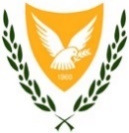 	ΥΠΟΥΡΓΕΙΟ ΕΣΩΤΕΡΙΚΩΝ	ΣΤΕΓΑΣΤΙΚΟ ΣΧΕΔΙΟ ΑΝΑΖΩΟΓΟΝΗΣΗΣ ΣΥΓΚΕΚΡΙΜΕΝΩΝ ΠΕΡΙΟΧΩΝ ΥΠΑΙΘΡΟΥΠΑΡΟΧΗ ΟΙΚΟΝΟΜΙΚΗΣ ΕΝΙΣΧΥΣΗΣ ΓΙΑ ΑΠΟΚΤΗΣΗ ΙΔΙΟΚΤΗΤΗΣ ΚΑΤΟΙΚΙΑΣΓΙΑ ΜΟΝΙΜΗ ΙΔΙΟΚΑΤΟΙΚΗΣΗ ΣΕ ΠΕΡΙΟΧΕΣ ΠΟΥ ΙΣΧΥΕΙ ΤΟ ΣΧΕΔΙΟΓια επίσημη Χρήση (Να μην συμπληρωθεί από τους αιτητές)Ημερομηνία Παραλαβής Αίτησης : ……………………………………………………….Όνομα και Υπογραφή Παραλήπτη : ……………………………………………………...Αριθμός Πρωτοκόλλου:    …………………………………………………………………..Αριθμός Φακέλου Επαρχιακής Διοίκησης: ………………………………………………Σημείωση: Προτού συμπληρώσετε την Αίτηση, διαβάστε προσεκτικά το κείμενο του Σχεδίου Για ερμηνείες των όρων βλέπετε Παράρτημα Α, του εν λόγω κειμένου.ΠΡΟΣΩΠΙΚΑ ΣΤΟΙΧΕΙΑ ΑΙΤΗΤΗ/ΤΡΙΑΣ ΠΡΟΣΩΠΙΚΑ ΣΤΟΙΧΕΙΑ ΑΙΤΗΤΗ/ΤΡΙΑΣ ΠΡΟΣΩΠΙΚΑ ΣΤΟΙΧΕΙΑ ΑΙΤΗΤΗ/ΤΡΙΑΣ ΠΡΟΣΩΠΙΚΑ ΣΤΟΙΧΕΙΑ ΑΙΤΗΤΗ/ΤΡΙΑΣ ΠΡΟΣΩΠΙΚΑ ΣΤΟΙΧΕΙΑ ΑΙΤΗΤΗ/ΤΡΙΑΣ ΠΡΟΣΩΠΙΚΑ ΣΤΟΙΧΕΙΑ ΑΙΤΗΤΗ/ΤΡΙΑΣ ΠΡΟΣΩΠΙΚΑ ΣΤΟΙΧΕΙΑ ΑΙΤΗΤΗ/ΤΡΙΑΣ Όνομα: Όνομα: Όνομα: Όνομα: Όνομα: Όνομα: Όνομα: Επίθετο:Επίθετο:Επίθετο:Επίθετο:Επίθετο:Επίθετο:Επίθετο:Αρ. Δελτίου Ταυτότητας: Αρ. Δελτίου Ταυτότητας: Αρ. Δελτίου Ταυτότητας: Αρ. Κοινωνικών Ασφαλίσεων:Αρ. Κοινωνικών Ασφαλίσεων:Αρ. Κοινωνικών Ασφαλίσεων:Αρ. Κοινωνικών Ασφαλίσεων:Αρ.  Προσφυγικής Ταυτότητας (όπου εφαρμόζεται):Αρ.  Προσφυγικής Ταυτότητας (όπου εφαρμόζεται):Αρ.  Προσφυγικής Ταυτότητας (όπου εφαρμόζεται):Αρ.  Προσφυγικής Ταυτότητας (όπου εφαρμόζεται):Αρ.  Προσφυγικής Ταυτότητας (όπου εφαρμόζεται):Αρ.  Προσφυγικής Ταυτότητας (όπου εφαρμόζεται):Αρ.  Προσφυγικής Ταυτότητας (όπου εφαρμόζεται):Υπηκοότητα:Κύπριος πολίτης           □Πολίτης Κράτους μέλους ΕΕ που είναι μόνιμος κάτοικος Κύπρου           □(νόμιμη και συνεχής διαμονή στην Κύπρο για 5 χρόνια)                                         Επαναπατρισθείς          □Κύπριος πολίτης           □Πολίτης Κράτους μέλους ΕΕ που είναι μόνιμος κάτοικος Κύπρου           □(νόμιμη και συνεχής διαμονή στην Κύπρο για 5 χρόνια)                                         Επαναπατρισθείς          □Κύπριος πολίτης           □Πολίτης Κράτους μέλους ΕΕ που είναι μόνιμος κάτοικος Κύπρου           □(νόμιμη και συνεχής διαμονή στην Κύπρο για 5 χρόνια)                                         Επαναπατρισθείς          □Κύπριος πολίτης           □Πολίτης Κράτους μέλους ΕΕ που είναι μόνιμος κάτοικος Κύπρου           □(νόμιμη και συνεχής διαμονή στην Κύπρο για 5 χρόνια)                                         Επαναπατρισθείς          □Κύπριος πολίτης           □Πολίτης Κράτους μέλους ΕΕ που είναι μόνιμος κάτοικος Κύπρου           □(νόμιμη και συνεχής διαμονή στην Κύπρο για 5 χρόνια)                                         Επαναπατρισθείς          □Κύπριος πολίτης           □Πολίτης Κράτους μέλους ΕΕ που είναι μόνιμος κάτοικος Κύπρου           □(νόμιμη και συνεχής διαμονή στην Κύπρο για 5 χρόνια)                                         Επαναπατρισθείς          □Ημερομηνία Γέννησης:Ημερομηνία Γέννησης:Ημερομηνία Γέννησης:Ημερομηνία Γέννησης:Ημερομηνία Γέννησης:Ημερομηνία Γέννησης:Ημερομηνία Γέννησης:Τόπος Γέννησης:Τόπος Γέννησης:Τόπος Γέννησης:Χώρα Γέννησης:Χώρα Γέννησης:Χώρα Γέννησης:Χώρα Γέννησης:Τηλέφωνο Κινητό:Τηλέφωνο Κινητό:Τηλέφωνο Κινητό:Τηλέφωνο Σταθερό:Τηλέφωνο Σταθερό:Τηλέφωνο Σταθερό:Τηλέφωνο Σταθερό:Ηλεκτρονικό Ταχυδρομείο:Ηλεκτρονικό Ταχυδρομείο:Ηλεκτρονικό Ταχυδρομείο:Ηλεκτρονικό Ταχυδρομείο:Ηλεκτρονικό Ταχυδρομείο:Ηλεκτρονικό Ταχυδρομείο:Ηλεκτρονικό Ταχυδρομείο:Διεύθυνση ΔιαμονήςΟδός:                                                                        Αριθμός:                     Διαμέρισμα:Διεύθυνση ΔιαμονήςΟδός:                                                                        Αριθμός:                     Διαμέρισμα:Διεύθυνση ΔιαμονήςΟδός:                                                                        Αριθμός:                     Διαμέρισμα:Διεύθυνση ΔιαμονήςΟδός:                                                                        Αριθμός:                     Διαμέρισμα:Διεύθυνση ΔιαμονήςΟδός:                                                                        Αριθμός:                     Διαμέρισμα:Διεύθυνση ΔιαμονήςΟδός:                                                                        Αριθμός:                     Διαμέρισμα:Διεύθυνση ΔιαμονήςΟδός:                                                                        Αριθμός:                     Διαμέρισμα:Δήμος/Κοινότητα:                                          Tax. Kωδ.:                      Επαρχία:Δήμος/Κοινότητα:                                          Tax. Kωδ.:                      Επαρχία:Δήμος/Κοινότητα:                                          Tax. Kωδ.:                      Επαρχία:Δήμος/Κοινότητα:                                          Tax. Kωδ.:                      Επαρχία:Δήμος/Κοινότητα:                                          Tax. Kωδ.:                      Επαρχία:Δήμος/Κοινότητα:                                          Tax. Kωδ.:                      Επαρχία:Δήμος/Κοινότητα:                                          Tax. Kωδ.:                      Επαρχία:Διεύθυνση Αλληλογραφίας (αν διαφέρει από τη διεύθυνση διαμονής):Οδός:                                                                        Αριθμός:                     Διαμέρισμα:Διεύθυνση Αλληλογραφίας (αν διαφέρει από τη διεύθυνση διαμονής):Οδός:                                                                        Αριθμός:                     Διαμέρισμα:Διεύθυνση Αλληλογραφίας (αν διαφέρει από τη διεύθυνση διαμονής):Οδός:                                                                        Αριθμός:                     Διαμέρισμα:Διεύθυνση Αλληλογραφίας (αν διαφέρει από τη διεύθυνση διαμονής):Οδός:                                                                        Αριθμός:                     Διαμέρισμα:Διεύθυνση Αλληλογραφίας (αν διαφέρει από τη διεύθυνση διαμονής):Οδός:                                                                        Αριθμός:                     Διαμέρισμα:Διεύθυνση Αλληλογραφίας (αν διαφέρει από τη διεύθυνση διαμονής):Οδός:                                                                        Αριθμός:                     Διαμέρισμα:Διεύθυνση Αλληλογραφίας (αν διαφέρει από τη διεύθυνση διαμονής):Οδός:                                                                        Αριθμός:                     Διαμέρισμα:Δήμος/Κοινότητα:                                          Tax.Kωδ.:                      Επαρχία:Δήμος/Κοινότητα:                                          Tax.Kωδ.:                      Επαρχία:Δήμος/Κοινότητα:                                          Tax.Kωδ.:                      Επαρχία:Δήμος/Κοινότητα:                                          Tax.Kωδ.:                      Επαρχία:Δήμος/Κοινότητα:                                          Tax.Kωδ.:                      Επαρχία:Δήμος/Κοινότητα:                                          Tax.Kωδ.:                      Επαρχία:Δήμος/Κοινότητα:                                          Tax.Kωδ.:                      Επαρχία:ΟΙΚΟΓΕΝΕΙΑΚΗ ΚΑΙ ΑΛΛΗ ΚΑΤΑΣΤΑΣΗ (να συμπληρωθεί ότι εφαρμόζεται)ΟΙΚΟΓΕΝΕΙΑΚΗ ΚΑΙ ΑΛΛΗ ΚΑΤΑΣΤΑΣΗ (να συμπληρωθεί ότι εφαρμόζεται)ΟΙΚΟΓΕΝΕΙΑΚΗ ΚΑΙ ΑΛΛΗ ΚΑΤΑΣΤΑΣΗ (να συμπληρωθεί ότι εφαρμόζεται)ΟΙΚΟΓΕΝΕΙΑΚΗ ΚΑΙ ΑΛΛΗ ΚΑΤΑΣΤΑΣΗ (να συμπληρωθεί ότι εφαρμόζεται)ΟΙΚΟΓΕΝΕΙΑΚΗ ΚΑΙ ΑΛΛΗ ΚΑΤΑΣΤΑΣΗ (να συμπληρωθεί ότι εφαρμόζεται)ΟΙΚΟΓΕΝΕΙΑΚΗ ΚΑΙ ΑΛΛΗ ΚΑΤΑΣΤΑΣΗ (να συμπληρωθεί ότι εφαρμόζεται)ΟΙΚΟΓΕΝΕΙΑΚΗ ΚΑΙ ΑΛΛΗ ΚΑΤΑΣΤΑΣΗ (να συμπληρωθεί ότι εφαρμόζεται)Άγαμος/η     □Έγγαμος/η     □Διαζευγμένος/η  □Διαζευγμένος/η  □Διαζευγμένος/η  □Μονογονιός      □Μονογονιός      □Άτομο με αναπηρία □Πολύτεκνος   □Χήρος/α    □Χήρος/α    □Χήρος/α    □Χήρος/α    □Χήρος/α    □ΕΠΑΓΓΕΛΜΑΤΙΚΗ ΚΑΤΑΣΤΑΣΗ (να συμπληρωθεί ότι εφαρμόζεται)ΕΠΑΓΓΕΛΜΑΤΙΚΗ ΚΑΤΑΣΤΑΣΗ (να συμπληρωθεί ότι εφαρμόζεται)ΕΠΑΓΓΕΛΜΑΤΙΚΗ ΚΑΤΑΣΤΑΣΗ (να συμπληρωθεί ότι εφαρμόζεται)ΕΠΑΓΓΕΛΜΑΤΙΚΗ ΚΑΤΑΣΤΑΣΗ (να συμπληρωθεί ότι εφαρμόζεται)ΕΠΑΓΓΕΛΜΑΤΙΚΗ ΚΑΤΑΣΤΑΣΗ (να συμπληρωθεί ότι εφαρμόζεται)ΕΠΑΓΓΕΛΜΑΤΙΚΗ ΚΑΤΑΣΤΑΣΗ (να συμπληρωθεί ότι εφαρμόζεται)ΕΠΑΓΓΕΛΜΑΤΙΚΗ ΚΑΤΑΣΤΑΣΗ (να συμπληρωθεί ότι εφαρμόζεται)Αυτοτελώς Εργαζόμενος      □Αυτοτελώς Εργαζόμενος      □Μισθωτός     □Μισθωτός     □Άνεργος      □Άνεργος      □Συνταξιούχος      □Δώστε σχετικές πληροφορίες: (εργοδότης)…………………………………………………………………Δώστε σχετικές πληροφορίες: (εργοδότης)…………………………………………………………………Δώστε σχετικές πληροφορίες: (εργοδότης)…………………………………………………………………Δώστε σχετικές πληροφορίες: (εργοδότης)…………………………………………………………………Δώστε σχετικές πληροφορίες: (εργοδότης)…………………………………………………………………Δώστε σχετικές πληροφορίες: (εργοδότης)…………………………………………………………………Δώστε σχετικές πληροφορίες: (εργοδότης)…………………………………………………………………ΠΡΟΣΩΠΙΚΑ ΣΤΟΙΧΕΙΑ ΣΥΖΥΓΟΥ/ΣΥΜΒΙΟΥ (να συμπληρωθεί ότι εφαρμόζεται)ΠΡΟΣΩΠΙΚΑ ΣΤΟΙΧΕΙΑ ΣΥΖΥΓΟΥ/ΣΥΜΒΙΟΥ (να συμπληρωθεί ότι εφαρμόζεται)ΠΡΟΣΩΠΙΚΑ ΣΤΟΙΧΕΙΑ ΣΥΖΥΓΟΥ/ΣΥΜΒΙΟΥ (να συμπληρωθεί ότι εφαρμόζεται)ΠΡΟΣΩΠΙΚΑ ΣΤΟΙΧΕΙΑ ΣΥΖΥΓΟΥ/ΣΥΜΒΙΟΥ (να συμπληρωθεί ότι εφαρμόζεται)ΠΡΟΣΩΠΙΚΑ ΣΤΟΙΧΕΙΑ ΣΥΖΥΓΟΥ/ΣΥΜΒΙΟΥ (να συμπληρωθεί ότι εφαρμόζεται)ΠΡΟΣΩΠΙΚΑ ΣΤΟΙΧΕΙΑ ΣΥΖΥΓΟΥ/ΣΥΜΒΙΟΥ (να συμπληρωθεί ότι εφαρμόζεται)ΠΡΟΣΩΠΙΚΑ ΣΤΟΙΧΕΙΑ ΣΥΖΥΓΟΥ/ΣΥΜΒΙΟΥ (να συμπληρωθεί ότι εφαρμόζεται)Όνομα:Όνομα:Όνομα:Όνομα:Όνομα:Όνομα:Όνομα:Επίθετο:Επίθετο:Επίθετο:Επίθετο:Επίθετο:Επίθετο:Επίθετο:Αρ. ΔελτίουΤαυτότητας: Αρ. ΔελτίουΤαυτότητας: Αρ. ΚοινωνικώνΑσφαλίσεων:Αρ. ΚοινωνικώνΑσφαλίσεων:Αρ. ΚοινωνικώνΑσφαλίσεων:Alien Registration Certificate(όπου εφαρμόζεται): Αρ.  Προσφυγικής Ταυτότητας (όπου εφαρμόζεται):Alien Registration Certificate(όπου εφαρμόζεται): Αρ.  Προσφυγικής Ταυτότητας (όπου εφαρμόζεται):Υπηκοότητα:Κύπριος πολίτης              □ Πολίτης Κράτους μέλους ΕΕ             □        Άλλη         □ ……………………………….Κύπριος πολίτης              □ Πολίτης Κράτους μέλους ΕΕ             □        Άλλη         □ ……………………………….Κύπριος πολίτης              □ Πολίτης Κράτους μέλους ΕΕ             □        Άλλη         □ ……………………………….Κύπριος πολίτης              □ Πολίτης Κράτους μέλους ΕΕ             □        Άλλη         □ ……………………………….Κύπριος πολίτης              □ Πολίτης Κράτους μέλους ΕΕ             □        Άλλη         □ ……………………………….Κύπριος πολίτης              □ Πολίτης Κράτους μέλους ΕΕ             □        Άλλη         □ ……………………………….Ημερομηνία Γέννησης:Ημερομηνία Γέννησης:Ημερομηνία Γέννησης:Ημερομηνία Γέννησης:Ημερομηνία Γέννησης:Ημερομηνία Γέννησης:Ημερομηνία Γέννησης:Τόπος Γέννησης:Τόπος Γέννησης:Τόπος Γέννησης:Τόπος Γέννησης:Χώρα Γέννησης:Χώρα Γέννησης:Χώρα Γέννησης:Τηλέφωνο Κινητό:Τηλέφωνο Κινητό:Τηλέφωνο Κινητό:Τηλέφωνο Κινητό:Τηλέφωνο Σταθερό:Τηλέφωνο Σταθερό:Τηλέφωνο Σταθερό:Ηλεκτρονικό Ταχυδρομείο:Ηλεκτρονικό Ταχυδρομείο:Ηλεκτρονικό Ταχυδρομείο:Ηλεκτρονικό Ταχυδρομείο:Ηλεκτρονικό Ταχυδρομείο:Ηλεκτρονικό Ταχυδρομείο:Ηλεκτρονικό Ταχυδρομείο:Διεύθυνση ΔιαμονήςΟδός:                                                                        Αριθμός:                     Διαμέρισμα:Διεύθυνση ΔιαμονήςΟδός:                                                                        Αριθμός:                     Διαμέρισμα:Διεύθυνση ΔιαμονήςΟδός:                                                                        Αριθμός:                     Διαμέρισμα:Διεύθυνση ΔιαμονήςΟδός:                                                                        Αριθμός:                     Διαμέρισμα:Διεύθυνση ΔιαμονήςΟδός:                                                                        Αριθμός:                     Διαμέρισμα:Διεύθυνση ΔιαμονήςΟδός:                                                                        Αριθμός:                     Διαμέρισμα:Διεύθυνση ΔιαμονήςΟδός:                                                                        Αριθμός:                     Διαμέρισμα:Δήμος/Κοινότητα:                                          Tax.Kωδ.:                      Επαρχία:Δήμος/Κοινότητα:                                          Tax.Kωδ.:                      Επαρχία:Δήμος/Κοινότητα:                                          Tax.Kωδ.:                      Επαρχία:Δήμος/Κοινότητα:                                          Tax.Kωδ.:                      Επαρχία:Δήμος/Κοινότητα:                                          Tax.Kωδ.:                      Επαρχία:Δήμος/Κοινότητα:                                          Tax.Kωδ.:                      Επαρχία:Δήμος/Κοινότητα:                                          Tax.Kωδ.:                      Επαρχία:Διεύθυνση Αλληλογραφίας (αν διαφέρει από τη διεύθυνση διαμονής):Οδός:                                                                        Αριθμός:                     Διαμέρισμα:Διεύθυνση Αλληλογραφίας (αν διαφέρει από τη διεύθυνση διαμονής):Οδός:                                                                        Αριθμός:                     Διαμέρισμα:Διεύθυνση Αλληλογραφίας (αν διαφέρει από τη διεύθυνση διαμονής):Οδός:                                                                        Αριθμός:                     Διαμέρισμα:Διεύθυνση Αλληλογραφίας (αν διαφέρει από τη διεύθυνση διαμονής):Οδός:                                                                        Αριθμός:                     Διαμέρισμα:Διεύθυνση Αλληλογραφίας (αν διαφέρει από τη διεύθυνση διαμονής):Οδός:                                                                        Αριθμός:                     Διαμέρισμα:Διεύθυνση Αλληλογραφίας (αν διαφέρει από τη διεύθυνση διαμονής):Οδός:                                                                        Αριθμός:                     Διαμέρισμα:Διεύθυνση Αλληλογραφίας (αν διαφέρει από τη διεύθυνση διαμονής):Οδός:                                                                        Αριθμός:                     Διαμέρισμα:Δήμος/Κοινότητα:                                          Tax.Kωδ.:                      Επαρχία:Δήμος/Κοινότητα:                                          Tax.Kωδ.:                      Επαρχία:Δήμος/Κοινότητα:                                          Tax.Kωδ.:                      Επαρχία:Δήμος/Κοινότητα:                                          Tax.Kωδ.:                      Επαρχία:Δήμος/Κοινότητα:                                          Tax.Kωδ.:                      Επαρχία:Δήμος/Κοινότητα:                                          Tax.Kωδ.:                      Επαρχία:Δήμος/Κοινότητα:                                          Tax.Kωδ.:                      Επαρχία:ΕΠΑΓΓΕΛΜΑΤΙΚΗ ΚΑΙ ΑΛΛΗ ΚΑΤΑΣΤΑΣΗ ΣΥΖΥΓΟΥ/ΣΥΜΒΙΟΥ (να συμπληρωθεί ότι εφαρμόζεται)ΕΠΑΓΓΕΛΜΑΤΙΚΗ ΚΑΙ ΑΛΛΗ ΚΑΤΑΣΤΑΣΗ ΣΥΖΥΓΟΥ/ΣΥΜΒΙΟΥ (να συμπληρωθεί ότι εφαρμόζεται)ΕΠΑΓΓΕΛΜΑΤΙΚΗ ΚΑΙ ΑΛΛΗ ΚΑΤΑΣΤΑΣΗ ΣΥΖΥΓΟΥ/ΣΥΜΒΙΟΥ (να συμπληρωθεί ότι εφαρμόζεται)ΕΠΑΓΓΕΛΜΑΤΙΚΗ ΚΑΙ ΑΛΛΗ ΚΑΤΑΣΤΑΣΗ ΣΥΖΥΓΟΥ/ΣΥΜΒΙΟΥ (να συμπληρωθεί ότι εφαρμόζεται)ΕΠΑΓΓΕΛΜΑΤΙΚΗ ΚΑΙ ΑΛΛΗ ΚΑΤΑΣΤΑΣΗ ΣΥΖΥΓΟΥ/ΣΥΜΒΙΟΥ (να συμπληρωθεί ότι εφαρμόζεται)ΕΠΑΓΓΕΛΜΑΤΙΚΗ ΚΑΙ ΑΛΛΗ ΚΑΤΑΣΤΑΣΗ ΣΥΖΥΓΟΥ/ΣΥΜΒΙΟΥ (να συμπληρωθεί ότι εφαρμόζεται)ΕΠΑΓΓΕΛΜΑΤΙΚΗ ΚΑΙ ΑΛΛΗ ΚΑΤΑΣΤΑΣΗ ΣΥΖΥΓΟΥ/ΣΥΜΒΙΟΥ (να συμπληρωθεί ότι εφαρμόζεται)Αυτοτελώς Εργαζόμενος   □Αυτοτελώς Εργαζόμενος   □Αυτοτελώς Εργαζόμενος   □Μισθωτός    □Άνεργος     □Άνεργος     □Συνταξιούχος           □Δώστε σχετικές πληροφορίες: (εργοδότης)…………………………………………………………………..Δώστε σχετικές πληροφορίες: (εργοδότης)…………………………………………………………………..Δώστε σχετικές πληροφορίες: (εργοδότης)…………………………………………………………………..Δώστε σχετικές πληροφορίες: (εργοδότης)…………………………………………………………………..Δώστε σχετικές πληροφορίες: (εργοδότης)…………………………………………………………………..Δώστε σχετικές πληροφορίες: (εργοδότης)…………………………………………………………………..Δώστε σχετικές πληροφορίες: (εργοδότης)…………………………………………………………………..Άτομο με αναπηρία □Άτομο με αναπηρία □Άτομο με αναπηρία □Άτομο με αναπηρία □Άτομο με αναπηρία □Άτομο με αναπηρία □Άτομο με αναπηρία □ΕΞΑΡΤΩΜΕΝΑ ΤΕΚΝΑ ΑΙΤΗΤΗ/ΤΡΙΑΣ ΠΟΥ ΖΟΥΝ ΣΤΗΝ ΙΔΙΑ ΚΑΤΟΙΚΙΑΕΞΑΡΤΩΜΕΝΑ ΤΕΚΝΑ ΑΙΤΗΤΗ/ΤΡΙΑΣ ΠΟΥ ΖΟΥΝ ΣΤΗΝ ΙΔΙΑ ΚΑΤΟΙΚΙΑΕΞΑΡΤΩΜΕΝΑ ΤΕΚΝΑ ΑΙΤΗΤΗ/ΤΡΙΑΣ ΠΟΥ ΖΟΥΝ ΣΤΗΝ ΙΔΙΑ ΚΑΤΟΙΚΙΑΕΞΑΡΤΩΜΕΝΑ ΤΕΚΝΑ ΑΙΤΗΤΗ/ΤΡΙΑΣ ΠΟΥ ΖΟΥΝ ΣΤΗΝ ΙΔΙΑ ΚΑΤΟΙΚΙΑΕΞΑΡΤΩΜΕΝΑ ΤΕΚΝΑ ΑΙΤΗΤΗ/ΤΡΙΑΣ ΠΟΥ ΖΟΥΝ ΣΤΗΝ ΙΔΙΑ ΚΑΤΟΙΚΙΑΕΞΑΡΤΩΜΕΝΑ ΤΕΚΝΑ ΑΙΤΗΤΗ/ΤΡΙΑΣ ΠΟΥ ΖΟΥΝ ΣΤΗΝ ΙΔΙΑ ΚΑΤΟΙΚΙΑΕΞΑΡΤΩΜΕΝΑ ΤΕΚΝΑ ΑΙΤΗΤΗ/ΤΡΙΑΣ ΠΟΥ ΖΟΥΝ ΣΤΗΝ ΙΔΙΑ ΚΑΤΟΙΚΙΑΕΞΑΡΤΩΜΕΝΑ ΤΕΚΝΑ ΑΙΤΗΤΗ/ΤΡΙΑΣ ΠΟΥ ΖΟΥΝ ΣΤΗΝ ΙΔΙΑ ΚΑΤΟΙΚΙΑΕΞΑΡΤΩΜΕΝΑ ΤΕΚΝΑ ΑΙΤΗΤΗ/ΤΡΙΑΣ ΠΟΥ ΖΟΥΝ ΣΤΗΝ ΙΔΙΑ ΚΑΤΟΙΚΙΑΕΞΑΡΤΩΜΕΝΑ ΤΕΚΝΑ ΑΙΤΗΤΗ/ΤΡΙΑΣ ΠΟΥ ΖΟΥΝ ΣΤΗΝ ΙΔΙΑ ΚΑΤΟΙΚΙΑΕΞΑΡΤΩΜΕΝΑ ΤΕΚΝΑ ΑΙΤΗΤΗ/ΤΡΙΑΣ ΠΟΥ ΖΟΥΝ ΣΤΗΝ ΙΔΙΑ ΚΑΤΟΙΚΙΑΕΞΑΡΤΩΜΕΝΑ ΤΕΚΝΑ ΑΙΤΗΤΗ/ΤΡΙΑΣ ΠΟΥ ΖΟΥΝ ΣΤΗΝ ΙΔΙΑ ΚΑΤΟΙΚΙΑΑ/ΑΌνομα Όνομα ΕπίθετοΕπίθετοΗμερομηνία Γέννησης Ημερομηνία Γέννησης Αρ. Δελτίου Ταυτότητας Αρ. Δελτίου Ταυτότητας Κατάσταση (μαθητής, στρατιώτης, φοιτητής, άτομο με αναπηρία)*για φοιτητές, στρατιώτες και άτομα με αναπηρίες να επισυναφθεί σχετικό πιστοποιητικό Κατάσταση (μαθητής, στρατιώτης, φοιτητής, άτομο με αναπηρία)*για φοιτητές, στρατιώτες και άτομα με αναπηρίες να επισυναφθεί σχετικό πιστοποιητικό Κατάσταση (μαθητής, στρατιώτης, φοιτητής, άτομο με αναπηρία)*για φοιτητές, στρατιώτες και άτομα με αναπηρίες να επισυναφθεί σχετικό πιστοποιητικό ΣΚΟΠΟΣ ΥΠΟΒΟΛΗΣ ΑΙΤΗΣΗΣΣΚΟΠΟΣ ΥΠΟΒΟΛΗΣ ΑΙΤΗΣΗΣΣΚΟΠΟΣ ΥΠΟΒΟΛΗΣ ΑΙΤΗΣΗΣΣΚΟΠΟΣ ΥΠΟΒΟΛΗΣ ΑΙΤΗΣΗΣΣΚΟΠΟΣ ΥΠΟΒΟΛΗΣ ΑΙΤΗΣΗΣΣΚΟΠΟΣ ΥΠΟΒΟΛΗΣ ΑΙΤΗΣΗΣΣΚΟΠΟΣ ΥΠΟΒΟΛΗΣ ΑΙΤΗΣΗΣΣΚΟΠΟΣ ΥΠΟΒΟΛΗΣ ΑΙΤΗΣΗΣΣΚΟΠΟΣ ΥΠΟΒΟΛΗΣ ΑΙΤΗΣΗΣΣΚΟΠΟΣ ΥΠΟΒΟΛΗΣ ΑΙΤΗΣΗΣΣΚΟΠΟΣ ΥΠΟΒΟΛΗΣ ΑΙΤΗΣΗΣΣΚΟΠΟΣ ΥΠΟΒΟΛΗΣ ΑΙΤΗΣΗΣΑνέγερση κατοικίας        □                            Αγορά νέας ή υφιστάμενης κατοικίας          □Αγορά και βελτίωση νέας ή αγορά και βελτίωση υφιστάμενης κατοικίας          □Απόκτηση με δωρεά και βελτίωση νέας ή υφιστάμενης κατοικίας             □Απόκτηση με άλλο τρόπο και βελτίωση νέας και υφιστάμενης κατοικίας                □         εξηγείστε……………………………………………………………...Ανέγερση κατοικίας        □                            Αγορά νέας ή υφιστάμενης κατοικίας          □Αγορά και βελτίωση νέας ή αγορά και βελτίωση υφιστάμενης κατοικίας          □Απόκτηση με δωρεά και βελτίωση νέας ή υφιστάμενης κατοικίας             □Απόκτηση με άλλο τρόπο και βελτίωση νέας και υφιστάμενης κατοικίας                □         εξηγείστε……………………………………………………………...Ανέγερση κατοικίας        □                            Αγορά νέας ή υφιστάμενης κατοικίας          □Αγορά και βελτίωση νέας ή αγορά και βελτίωση υφιστάμενης κατοικίας          □Απόκτηση με δωρεά και βελτίωση νέας ή υφιστάμενης κατοικίας             □Απόκτηση με άλλο τρόπο και βελτίωση νέας και υφιστάμενης κατοικίας                □         εξηγείστε……………………………………………………………...Ανέγερση κατοικίας        □                            Αγορά νέας ή υφιστάμενης κατοικίας          □Αγορά και βελτίωση νέας ή αγορά και βελτίωση υφιστάμενης κατοικίας          □Απόκτηση με δωρεά και βελτίωση νέας ή υφιστάμενης κατοικίας             □Απόκτηση με άλλο τρόπο και βελτίωση νέας και υφιστάμενης κατοικίας                □         εξηγείστε……………………………………………………………...Ανέγερση κατοικίας        □                            Αγορά νέας ή υφιστάμενης κατοικίας          □Αγορά και βελτίωση νέας ή αγορά και βελτίωση υφιστάμενης κατοικίας          □Απόκτηση με δωρεά και βελτίωση νέας ή υφιστάμενης κατοικίας             □Απόκτηση με άλλο τρόπο και βελτίωση νέας και υφιστάμενης κατοικίας                □         εξηγείστε……………………………………………………………...Ανέγερση κατοικίας        □                            Αγορά νέας ή υφιστάμενης κατοικίας          □Αγορά και βελτίωση νέας ή αγορά και βελτίωση υφιστάμενης κατοικίας          □Απόκτηση με δωρεά και βελτίωση νέας ή υφιστάμενης κατοικίας             □Απόκτηση με άλλο τρόπο και βελτίωση νέας και υφιστάμενης κατοικίας                □         εξηγείστε……………………………………………………………...Ανέγερση κατοικίας        □                            Αγορά νέας ή υφιστάμενης κατοικίας          □Αγορά και βελτίωση νέας ή αγορά και βελτίωση υφιστάμενης κατοικίας          □Απόκτηση με δωρεά και βελτίωση νέας ή υφιστάμενης κατοικίας             □Απόκτηση με άλλο τρόπο και βελτίωση νέας και υφιστάμενης κατοικίας                □         εξηγείστε……………………………………………………………...Ανέγερση κατοικίας        □                            Αγορά νέας ή υφιστάμενης κατοικίας          □Αγορά και βελτίωση νέας ή αγορά και βελτίωση υφιστάμενης κατοικίας          □Απόκτηση με δωρεά και βελτίωση νέας ή υφιστάμενης κατοικίας             □Απόκτηση με άλλο τρόπο και βελτίωση νέας και υφιστάμενης κατοικίας                □         εξηγείστε……………………………………………………………...Ανέγερση κατοικίας        □                            Αγορά νέας ή υφιστάμενης κατοικίας          □Αγορά και βελτίωση νέας ή αγορά και βελτίωση υφιστάμενης κατοικίας          □Απόκτηση με δωρεά και βελτίωση νέας ή υφιστάμενης κατοικίας             □Απόκτηση με άλλο τρόπο και βελτίωση νέας και υφιστάμενης κατοικίας                □         εξηγείστε……………………………………………………………...Ανέγερση κατοικίας        □                            Αγορά νέας ή υφιστάμενης κατοικίας          □Αγορά και βελτίωση νέας ή αγορά και βελτίωση υφιστάμενης κατοικίας          □Απόκτηση με δωρεά και βελτίωση νέας ή υφιστάμενης κατοικίας             □Απόκτηση με άλλο τρόπο και βελτίωση νέας και υφιστάμενης κατοικίας                □         εξηγείστε……………………………………………………………...Ανέγερση κατοικίας        □                            Αγορά νέας ή υφιστάμενης κατοικίας          □Αγορά και βελτίωση νέας ή αγορά και βελτίωση υφιστάμενης κατοικίας          □Απόκτηση με δωρεά και βελτίωση νέας ή υφιστάμενης κατοικίας             □Απόκτηση με άλλο τρόπο και βελτίωση νέας και υφιστάμενης κατοικίας                □         εξηγείστε……………………………………………………………...Ανέγερση κατοικίας        □                            Αγορά νέας ή υφιστάμενης κατοικίας          □Αγορά και βελτίωση νέας ή αγορά και βελτίωση υφιστάμενης κατοικίας          □Απόκτηση με δωρεά και βελτίωση νέας ή υφιστάμενης κατοικίας             □Απόκτηση με άλλο τρόπο και βελτίωση νέας και υφιστάμενης κατοικίας                □         εξηγείστε……………………………………………………………...ΠΡΟΫΠΟΛΟΓΙΣΜΟΣ  ΓΙΑ  ΑΠΟΚΤΗΣΗ  ΚΑΤΟΙΚΙΑΣΠΡΟΫΠΟΛΟΓΙΣΜΟΣ  ΓΙΑ  ΑΠΟΚΤΗΣΗ  ΚΑΤΟΙΚΙΑΣΠΡΟΫΠΟΛΟΓΙΣΜΟΣ  ΓΙΑ  ΑΠΟΚΤΗΣΗ  ΚΑΤΟΙΚΙΑΣΠΡΟΫΠΟΛΟΓΙΣΜΟΣ  ΓΙΑ  ΑΠΟΚΤΗΣΗ  ΚΑΤΟΙΚΙΑΣΠΡΟΫΠΟΛΟΓΙΣΜΟΣ  ΓΙΑ  ΑΠΟΚΤΗΣΗ  ΚΑΤΟΙΚΙΑΣΠΡΟΫΠΟΛΟΓΙΣΜΟΣ  ΓΙΑ  ΑΠΟΚΤΗΣΗ  ΚΑΤΟΙΚΙΑΣΠΡΟΫΠΟΛΟΓΙΣΜΟΣ  ΓΙΑ  ΑΠΟΚΤΗΣΗ  ΚΑΤΟΙΚΙΑΣΠΡΟΫΠΟΛΟΓΙΣΜΟΣ  ΓΙΑ  ΑΠΟΚΤΗΣΗ  ΚΑΤΟΙΚΙΑΣΠΡΟΫΠΟΛΟΓΙΣΜΟΣ  ΓΙΑ  ΑΠΟΚΤΗΣΗ  ΚΑΤΟΙΚΙΑΣΠΡΟΫΠΟΛΟΓΙΣΜΟΣ  ΓΙΑ  ΑΠΟΚΤΗΣΗ  ΚΑΤΟΙΚΙΑΣΠΡΟΫΠΟΛΟΓΙΣΜΟΣ  ΓΙΑ  ΑΠΟΚΤΗΣΗ  ΚΑΤΟΙΚΙΑΣΠΡΟΫΠΟΛΟΓΙΣΜΟΣ  ΓΙΑ  ΑΠΟΚΤΗΣΗ  ΚΑΤΟΙΚΙΑΣΥπολογιζόμενη Συνολική ΔαπάνηΥπολογιζόμενη Συνολική ΔαπάνηΥπολογιζόμενη Συνολική ΔαπάνηΥπολογιζόμενη Συνολική ΔαπάνηΥπολογιζόμενη Συνολική ΔαπάνηΥπολογιζόμενη Συνολική ΔαπάνηΥπολογιζόμενη Συνολική ΔαπάνηΥπολογιζόμενη Συνολική ΔαπάνηΥπολογιζόμενη Συνολική ΔαπάνηΥπολογιζόμενη Συνολική ΔαπάνηΥπολογιζόμενη Συνολική Δαπάνη€Υπολογιζόμενη Συνολική Δαπάνη (εκτός της πιο κάτω δαπάνης)       Υπολογιζόμενη Συνολική Δαπάνη (εκτός της πιο κάτω δαπάνης)       Υπολογιζόμενη Συνολική Δαπάνη (εκτός της πιο κάτω δαπάνης)       Υπολογιζόμενη Συνολική Δαπάνη (εκτός της πιο κάτω δαπάνης)       Υπολογιζόμενη Συνολική Δαπάνη (εκτός της πιο κάτω δαπάνης)       Υπολογιζόμενη Συνολική Δαπάνη (εκτός της πιο κάτω δαπάνης)       Υπολογιζόμενη Συνολική Δαπάνη (εκτός της πιο κάτω δαπάνης)       Υπολογιζόμενη Συνολική Δαπάνη (εκτός της πιο κάτω δαπάνης)       Υπολογιζόμενη Συνολική Δαπάνη (εκτός της πιο κάτω δαπάνης)       Υπολογιζόμενη Συνολική Δαπάνη (εκτός της πιο κάτω δαπάνης)       Υπολογιζόμενη Συνολική Δαπάνη (εκτός της πιο κάτω δαπάνης)       €Δαπάνη για κατασκευές για διευκόλυνση ατόμου με αναπηρία (όπου εφαρμόζεται)Δαπάνη για κατασκευές για διευκόλυνση ατόμου με αναπηρία (όπου εφαρμόζεται)Δαπάνη για κατασκευές για διευκόλυνση ατόμου με αναπηρία (όπου εφαρμόζεται)Δαπάνη για κατασκευές για διευκόλυνση ατόμου με αναπηρία (όπου εφαρμόζεται)Δαπάνη για κατασκευές για διευκόλυνση ατόμου με αναπηρία (όπου εφαρμόζεται)Δαπάνη για κατασκευές για διευκόλυνση ατόμου με αναπηρία (όπου εφαρμόζεται)Δαπάνη για κατασκευές για διευκόλυνση ατόμου με αναπηρία (όπου εφαρμόζεται)Δαπάνη για κατασκευές για διευκόλυνση ατόμου με αναπηρία (όπου εφαρμόζεται)Δαπάνη για κατασκευές για διευκόλυνση ατόμου με αναπηρία (όπου εφαρμόζεται)Δαπάνη για κατασκευές για διευκόλυνση ατόμου με αναπηρία (όπου εφαρμόζεται)Δαπάνη για κατασκευές για διευκόλυνση ατόμου με αναπηρία (όπου εφαρμόζεται)€Τρόπος Χρηματοδότησης:Τρόπος Χρηματοδότησης:Τρόπος Χρηματοδότησης:Τρόπος Χρηματοδότησης:Τρόπος Χρηματοδότησης:Τρόπος Χρηματοδότησης:Τρόπος Χρηματοδότησης:Τρόπος Χρηματοδότησης:Τρόπος Χρηματοδότησης:Τρόπος Χρηματοδότησης:Τρόπος Χρηματοδότησης:Ίδιοι χρηματικοί πόροι (καταθέσεις)Ίδιοι χρηματικοί πόροι (καταθέσεις)Ίδιοι χρηματικοί πόροι (καταθέσεις)Ίδιοι χρηματικοί πόροι (καταθέσεις)Ίδιοι χρηματικοί πόροι (καταθέσεις)Ίδιοι χρηματικοί πόροι (καταθέσεις)Ίδιοι χρηματικοί πόροι (καταθέσεις)Ίδιοι χρηματικοί πόροι (καταθέσεις)Ίδιοι χρηματικοί πόροι (καταθέσεις)Ίδιοι χρηματικοί πόροι (καταθέσεις)Ίδιοι χρηματικοί πόροι (καταθέσεις)€ΔάνειοΔάνειοΔάνειοΔάνειοΔάνειοΔάνειοΔάνειοΔάνειοΔάνειοΔάνειοΔάνειο€Οικονομική Ενίσχυση μέσω του Σχεδίου (αναμενόμενη)Οικονομική Ενίσχυση μέσω του Σχεδίου (αναμενόμενη)Οικονομική Ενίσχυση μέσω του Σχεδίου (αναμενόμενη)Οικονομική Ενίσχυση μέσω του Σχεδίου (αναμενόμενη)Οικονομική Ενίσχυση μέσω του Σχεδίου (αναμενόμενη)Οικονομική Ενίσχυση μέσω του Σχεδίου (αναμενόμενη)Οικονομική Ενίσχυση μέσω του Σχεδίου (αναμενόμενη)Οικονομική Ενίσχυση μέσω του Σχεδίου (αναμενόμενη)Οικονομική Ενίσχυση μέσω του Σχεδίου (αναμενόμενη)Οικονομική Ενίσχυση μέσω του Σχεδίου (αναμενόμενη)Οικονομική Ενίσχυση μέσω του Σχεδίου (αναμενόμενη)€ΣύνολοΣύνολοΣύνολοΣύνολοΣύνολοΣύνολοΣύνολοΣύνολοΣύνολοΣύνολοΣύνολο€Δαπάνες που έχουν ήδη διενεργηθεί. Σε περίπτωση ανέγερσης κατοικίας και όπου τυχόν έχουν εκτελεστεί οικοδομικές εργασίες μέχρι το σκελετό και την πλάκα/στέγη υποβάλλεται και βεβαίωση μελετητή για τις εργασίες.Εξηγείστε……………………………………………………………………………..…………………………………………………………………………………………Δαπάνες που έχουν ήδη διενεργηθεί. Σε περίπτωση ανέγερσης κατοικίας και όπου τυχόν έχουν εκτελεστεί οικοδομικές εργασίες μέχρι το σκελετό και την πλάκα/στέγη υποβάλλεται και βεβαίωση μελετητή για τις εργασίες.Εξηγείστε……………………………………………………………………………..…………………………………………………………………………………………Δαπάνες που έχουν ήδη διενεργηθεί. Σε περίπτωση ανέγερσης κατοικίας και όπου τυχόν έχουν εκτελεστεί οικοδομικές εργασίες μέχρι το σκελετό και την πλάκα/στέγη υποβάλλεται και βεβαίωση μελετητή για τις εργασίες.Εξηγείστε……………………………………………………………………………..…………………………………………………………………………………………Δαπάνες που έχουν ήδη διενεργηθεί. Σε περίπτωση ανέγερσης κατοικίας και όπου τυχόν έχουν εκτελεστεί οικοδομικές εργασίες μέχρι το σκελετό και την πλάκα/στέγη υποβάλλεται και βεβαίωση μελετητή για τις εργασίες.Εξηγείστε……………………………………………………………………………..…………………………………………………………………………………………Δαπάνες που έχουν ήδη διενεργηθεί. Σε περίπτωση ανέγερσης κατοικίας και όπου τυχόν έχουν εκτελεστεί οικοδομικές εργασίες μέχρι το σκελετό και την πλάκα/στέγη υποβάλλεται και βεβαίωση μελετητή για τις εργασίες.Εξηγείστε……………………………………………………………………………..…………………………………………………………………………………………Δαπάνες που έχουν ήδη διενεργηθεί. Σε περίπτωση ανέγερσης κατοικίας και όπου τυχόν έχουν εκτελεστεί οικοδομικές εργασίες μέχρι το σκελετό και την πλάκα/στέγη υποβάλλεται και βεβαίωση μελετητή για τις εργασίες.Εξηγείστε……………………………………………………………………………..…………………………………………………………………………………………Δαπάνες που έχουν ήδη διενεργηθεί. Σε περίπτωση ανέγερσης κατοικίας και όπου τυχόν έχουν εκτελεστεί οικοδομικές εργασίες μέχρι το σκελετό και την πλάκα/στέγη υποβάλλεται και βεβαίωση μελετητή για τις εργασίες.Εξηγείστε……………………………………………………………………………..…………………………………………………………………………………………Δαπάνες που έχουν ήδη διενεργηθεί. Σε περίπτωση ανέγερσης κατοικίας και όπου τυχόν έχουν εκτελεστεί οικοδομικές εργασίες μέχρι το σκελετό και την πλάκα/στέγη υποβάλλεται και βεβαίωση μελετητή για τις εργασίες.Εξηγείστε……………………………………………………………………………..…………………………………………………………………………………………Δαπάνες που έχουν ήδη διενεργηθεί. Σε περίπτωση ανέγερσης κατοικίας και όπου τυχόν έχουν εκτελεστεί οικοδομικές εργασίες μέχρι το σκελετό και την πλάκα/στέγη υποβάλλεται και βεβαίωση μελετητή για τις εργασίες.Εξηγείστε……………………………………………………………………………..…………………………………………………………………………………………Δαπάνες που έχουν ήδη διενεργηθεί. Σε περίπτωση ανέγερσης κατοικίας και όπου τυχόν έχουν εκτελεστεί οικοδομικές εργασίες μέχρι το σκελετό και την πλάκα/στέγη υποβάλλεται και βεβαίωση μελετητή για τις εργασίες.Εξηγείστε……………………………………………………………………………..…………………………………………………………………………………………Δαπάνες που έχουν ήδη διενεργηθεί. Σε περίπτωση ανέγερσης κατοικίας και όπου τυχόν έχουν εκτελεστεί οικοδομικές εργασίες μέχρι το σκελετό και την πλάκα/στέγη υποβάλλεται και βεβαίωση μελετητή για τις εργασίες.Εξηγείστε……………………………………………………………………………..…………………………………………………………………………………………ΣΤΟΙΧΕΙΑ ΤΕΜΑΧΙΟΥ ΓΙΑ ΤΟ ΟΠΟΙΟ ΥΠΟΒΑΛΛΕΤΑΙ Η ΑΙΤΗΣΗΣΤΟΙΧΕΙΑ ΤΕΜΑΧΙΟΥ ΓΙΑ ΤΟ ΟΠΟΙΟ ΥΠΟΒΑΛΛΕΤΑΙ Η ΑΙΤΗΣΗΣΤΟΙΧΕΙΑ ΤΕΜΑΧΙΟΥ ΓΙΑ ΤΟ ΟΠΟΙΟ ΥΠΟΒΑΛΛΕΤΑΙ Η ΑΙΤΗΣΗΣΤΟΙΧΕΙΑ ΤΕΜΑΧΙΟΥ ΓΙΑ ΤΟ ΟΠΟΙΟ ΥΠΟΒΑΛΛΕΤΑΙ Η ΑΙΤΗΣΗΣΤΟΙΧΕΙΑ ΤΕΜΑΧΙΟΥ ΓΙΑ ΤΟ ΟΠΟΙΟ ΥΠΟΒΑΛΛΕΤΑΙ Η ΑΙΤΗΣΗΣΤΟΙΧΕΙΑ ΤΕΜΑΧΙΟΥ ΓΙΑ ΤΟ ΟΠΟΙΟ ΥΠΟΒΑΛΛΕΤΑΙ Η ΑΙΤΗΣΗΣΤΟΙΧΕΙΑ ΤΕΜΑΧΙΟΥ ΓΙΑ ΤΟ ΟΠΟΙΟ ΥΠΟΒΑΛΛΕΤΑΙ Η ΑΙΤΗΣΗΣΤΟΙΧΕΙΑ ΤΕΜΑΧΙΟΥ ΓΙΑ ΤΟ ΟΠΟΙΟ ΥΠΟΒΑΛΛΕΤΑΙ Η ΑΙΤΗΣΗΣΤΟΙΧΕΙΑ ΤΕΜΑΧΙΟΥ ΓΙΑ ΤΟ ΟΠΟΙΟ ΥΠΟΒΑΛΛΕΤΑΙ Η ΑΙΤΗΣΗΣΤΟΙΧΕΙΑ ΤΕΜΑΧΙΟΥ ΓΙΑ ΤΟ ΟΠΟΙΟ ΥΠΟΒΑΛΛΕΤΑΙ Η ΑΙΤΗΣΗΣΤΟΙΧΕΙΑ ΤΕΜΑΧΙΟΥ ΓΙΑ ΤΟ ΟΠΟΙΟ ΥΠΟΒΑΛΛΕΤΑΙ Η ΑΙΤΗΣΗΣΤΟΙΧΕΙΑ ΤΕΜΑΧΙΟΥ ΓΙΑ ΤΟ ΟΠΟΙΟ ΥΠΟΒΑΛΛΕΤΑΙ Η ΑΙΤΗΣΗΔήμος/Κοινότητα:Δήμος/Κοινότητα:Δήμος/Κοινότητα:Δήμος/Κοινότητα:Δήμος/Κοινότητα:Δήμος/Κοινότητα:Δήμος/Κοινότητα:Δήμος/Κοινότητα:Δήμος/Κοινότητα:Δήμος/Κοινότητα:Δήμος/Κοινότητα:Δήμος/Κοινότητα:Αρ. Τεμαχίου:Αρ. Τεμαχίου:Αρ. Τεμαχίου:Αρ. Τεμαχίου:Αρ. Τεμαχίου:Αρ. Τεμαχίου:Φ. /Σχέδιο:Φ. /Σχέδιο:Φ. /Σχέδιο:Φ. /Σχέδιο:Φ. /Σχέδιο:Φ. /Σχέδιο:Οδός:Οδός:Οδός:Οδός:Οδός:Οδός:Οδός:Οδός:Οδός:Οδός:Οδός:Οδός:Έχει εξασφαλιστεί άδεια οικοδομής;    Ναι  □    Όχι  □Έχει εξασφαλιστεί άδεια οικοδομής;    Ναι  □    Όχι  □Έχει εξασφαλιστεί άδεια οικοδομής;    Ναι  □    Όχι  □Έχει εξασφαλιστεί άδεια οικοδομής;    Ναι  □    Όχι  □Έχει εξασφαλιστεί άδεια οικοδομής;    Ναι  □    Όχι  □Έχει εξασφαλιστεί άδεια οικοδομής;    Ναι  □    Όχι  □Έχει εξασφαλιστεί άδεια οικοδομής;    Ναι  □    Όχι  □Έχει εξασφαλιστεί άδεια οικοδομής;    Ναι  □    Όχι  □Έχει εξασφαλιστεί άδεια οικοδομής;    Ναι  □    Όχι  □Έχει εξασφαλιστεί άδεια οικοδομής;    Ναι  □    Όχι  □Έχει εξασφαλιστεί άδεια οικοδομής;    Ναι  □    Όχι  □Έχει εξασφαλιστεί άδεια οικοδομής;    Ναι  □    Όχι  □Συνολικό ωφέλιμο εμβαδό κατοικίας (συμπληρώστε):………………………………………………..Κατασκευή κολυμβητικής δεξαμενής:       Ναι  □       Όχι  □Συνολικό ωφέλιμο εμβαδό κατοικίας (συμπληρώστε):………………………………………………..Κατασκευή κολυμβητικής δεξαμενής:       Ναι  □       Όχι  □Συνολικό ωφέλιμο εμβαδό κατοικίας (συμπληρώστε):………………………………………………..Κατασκευή κολυμβητικής δεξαμενής:       Ναι  □       Όχι  □Συνολικό ωφέλιμο εμβαδό κατοικίας (συμπληρώστε):………………………………………………..Κατασκευή κολυμβητικής δεξαμενής:       Ναι  □       Όχι  □Συνολικό ωφέλιμο εμβαδό κατοικίας (συμπληρώστε):………………………………………………..Κατασκευή κολυμβητικής δεξαμενής:       Ναι  □       Όχι  □Συνολικό ωφέλιμο εμβαδό κατοικίας (συμπληρώστε):………………………………………………..Κατασκευή κολυμβητικής δεξαμενής:       Ναι  □       Όχι  □Συνολικό ωφέλιμο εμβαδό κατοικίας (συμπληρώστε):………………………………………………..Κατασκευή κολυμβητικής δεξαμενής:       Ναι  □       Όχι  □Συνολικό ωφέλιμο εμβαδό κατοικίας (συμπληρώστε):………………………………………………..Κατασκευή κολυμβητικής δεξαμενής:       Ναι  □       Όχι  □Συνολικό ωφέλιμο εμβαδό κατοικίας (συμπληρώστε):………………………………………………..Κατασκευή κολυμβητικής δεξαμενής:       Ναι  □       Όχι  □Συνολικό ωφέλιμο εμβαδό κατοικίας (συμπληρώστε):………………………………………………..Κατασκευή κολυμβητικής δεξαμενής:       Ναι  □       Όχι  □Συνολικό ωφέλιμο εμβαδό κατοικίας (συμπληρώστε):………………………………………………..Κατασκευή κολυμβητικής δεξαμενής:       Ναι  □       Όχι  □Συνολικό ωφέλιμο εμβαδό κατοικίας (συμπληρώστε):………………………………………………..Κατασκευή κολυμβητικής δεξαμενής:       Ναι  □       Όχι  □Σxέση αιτητή/τριας με το Δήμο/Κοινότητα:Σxέση αιτητή/τριας με το Δήμο/Κοινότητα:Σxέση αιτητή/τριας με το Δήμο/Κοινότητα:Σxέση αιτητή/τριας με το Δήμο/Κοινότητα:Σxέση αιτητή/τριας με το Δήμο/Κοινότητα:Σxέση αιτητή/τριας με το Δήμο/Κοινότητα:Σxέση αιτητή/τριας με το Δήμο/Κοινότητα:Σxέση αιτητή/τριας με το Δήμο/Κοινότητα:Σxέση αιτητή/τριας με το Δήμο/Κοινότητα:Σxέση αιτητή/τριας με το Δήμο/Κοινότητα:Σxέση αιτητή/τριας με το Δήμο/Κοινότητα:Σxέση αιτητή/τριας με το Δήμο/Κοινότητα:Μόνιμος κάτοικος      □Μόνιμος κάτοικος      □Μόνιμος κάτοικος      □Μόνιμος κάτοικος      □Καταγωγή     □Καταγωγή     □Άλλη      □Άλλη      □Άλλη      □Άλλη      □Καμία     □Καμία     □Έχετε εσείς ή ο/η σύζυγος/συμβίος σας άλλη ιδιόκτητη κατοικία        Ναι  □        Όχι    □Έχετε εσείς ή ο/η σύζυγος/συμβίος σας άλλη ιδιόκτητη κατοικία        Ναι  □        Όχι    □Έχετε εσείς ή ο/η σύζυγος/συμβίος σας άλλη ιδιόκτητη κατοικία        Ναι  □        Όχι    □Έχετε εσείς ή ο/η σύζυγος/συμβίος σας άλλη ιδιόκτητη κατοικία        Ναι  □        Όχι    □Έχετε εσείς ή ο/η σύζυγος/συμβίος σας άλλη ιδιόκτητη κατοικία        Ναι  □        Όχι    □Έχετε εσείς ή ο/η σύζυγος/συμβίος σας άλλη ιδιόκτητη κατοικία        Ναι  □        Όχι    □Έχετε εσείς ή ο/η σύζυγος/συμβίος σας άλλη ιδιόκτητη κατοικία        Ναι  □        Όχι    □Έχετε εσείς ή ο/η σύζυγος/συμβίος σας άλλη ιδιόκτητη κατοικία        Ναι  □        Όχι    □Έχετε εσείς ή ο/η σύζυγος/συμβίος σας άλλη ιδιόκτητη κατοικία        Ναι  □        Όχι    □Έχετε εσείς ή ο/η σύζυγος/συμβίος σας άλλη ιδιόκτητη κατοικία        Ναι  □        Όχι    □Έχετε εσείς ή ο/η σύζυγος/συμβίος σας άλλη ιδιόκτητη κατοικία        Ναι  □        Όχι    □Έχετε εσείς ή ο/η σύζυγος/συμβίος σας άλλη ιδιόκτητη κατοικία        Ναι  □        Όχι    □Έχετε εσείς ή ο/η σύζυγος/συμβίος/α σας άλλο ακίνητο(τεμάχιο γης)  εντός της οικιστικής ζώνης/περιοχής της τοπικής         Ναι  □        Όχι    □αρχής στην οποία θέλετε να κατοικήσετε, ή σε όμορη κοινότητα/Δήμο; Έχετε εσείς ή ο/η σύζυγος/συμβίος/α σας άλλο ακίνητο(τεμάχιο γης)  εντός της οικιστικής ζώνης/περιοχής της τοπικής         Ναι  □        Όχι    □αρχής στην οποία θέλετε να κατοικήσετε, ή σε όμορη κοινότητα/Δήμο; Έχετε εσείς ή ο/η σύζυγος/συμβίος/α σας άλλο ακίνητο(τεμάχιο γης)  εντός της οικιστικής ζώνης/περιοχής της τοπικής         Ναι  □        Όχι    □αρχής στην οποία θέλετε να κατοικήσετε, ή σε όμορη κοινότητα/Δήμο; Έχετε εσείς ή ο/η σύζυγος/συμβίος/α σας άλλο ακίνητο(τεμάχιο γης)  εντός της οικιστικής ζώνης/περιοχής της τοπικής         Ναι  □        Όχι    □αρχής στην οποία θέλετε να κατοικήσετε, ή σε όμορη κοινότητα/Δήμο; Έχετε εσείς ή ο/η σύζυγος/συμβίος/α σας άλλο ακίνητο(τεμάχιο γης)  εντός της οικιστικής ζώνης/περιοχής της τοπικής         Ναι  □        Όχι    □αρχής στην οποία θέλετε να κατοικήσετε, ή σε όμορη κοινότητα/Δήμο; Έχετε εσείς ή ο/η σύζυγος/συμβίος/α σας άλλο ακίνητο(τεμάχιο γης)  εντός της οικιστικής ζώνης/περιοχής της τοπικής         Ναι  □        Όχι    □αρχής στην οποία θέλετε να κατοικήσετε, ή σε όμορη κοινότητα/Δήμο; Έχετε εσείς ή ο/η σύζυγος/συμβίος/α σας άλλο ακίνητο(τεμάχιο γης)  εντός της οικιστικής ζώνης/περιοχής της τοπικής         Ναι  □        Όχι    □αρχής στην οποία θέλετε να κατοικήσετε, ή σε όμορη κοινότητα/Δήμο; Έχετε εσείς ή ο/η σύζυγος/συμβίος/α σας άλλο ακίνητο(τεμάχιο γης)  εντός της οικιστικής ζώνης/περιοχής της τοπικής         Ναι  □        Όχι    □αρχής στην οποία θέλετε να κατοικήσετε, ή σε όμορη κοινότητα/Δήμο; Έχετε εσείς ή ο/η σύζυγος/συμβίος/α σας άλλο ακίνητο(τεμάχιο γης)  εντός της οικιστικής ζώνης/περιοχής της τοπικής         Ναι  □        Όχι    □αρχής στην οποία θέλετε να κατοικήσετε, ή σε όμορη κοινότητα/Δήμο; Έχετε εσείς ή ο/η σύζυγος/συμβίος/α σας άλλο ακίνητο(τεμάχιο γης)  εντός της οικιστικής ζώνης/περιοχής της τοπικής         Ναι  □        Όχι    □αρχής στην οποία θέλετε να κατοικήσετε, ή σε όμορη κοινότητα/Δήμο; Έχετε εσείς ή ο/η σύζυγος/συμβίος/α σας άλλο ακίνητο(τεμάχιο γης)  εντός της οικιστικής ζώνης/περιοχής της τοπικής         Ναι  □        Όχι    □αρχής στην οποία θέλετε να κατοικήσετε, ή σε όμορη κοινότητα/Δήμο; Έχετε εσείς ή ο/η σύζυγος/συμβίος/α σας άλλο ακίνητο(τεμάχιο γης)  εντός της οικιστικής ζώνης/περιοχής της τοπικής         Ναι  □        Όχι    □αρχής στην οποία θέλετε να κατοικήσετε, ή σε όμορη κοινότητα/Δήμο; Έχετε εσείς ή ο/η σύζυγος/συμβίος σας επωφεληθεί από άλλο Κυβερνητικό Στεγαστικό Σχέδιο;  Έχετε εσείς ή ο/η σύζυγος/συμβίος σας επωφεληθεί από άλλο Κυβερνητικό Στεγαστικό Σχέδιο;  Έχετε εσείς ή ο/η σύζυγος/συμβίος σας επωφεληθεί από άλλο Κυβερνητικό Στεγαστικό Σχέδιο;  Έχετε εσείς ή ο/η σύζυγος/συμβίος σας επωφεληθεί από άλλο Κυβερνητικό Στεγαστικό Σχέδιο;  Έχετε εσείς ή ο/η σύζυγος/συμβίος σας επωφεληθεί από άλλο Κυβερνητικό Στεγαστικό Σχέδιο;  Έχετε εσείς ή ο/η σύζυγος/συμβίος σας επωφεληθεί από άλλο Κυβερνητικό Στεγαστικό Σχέδιο;  Έχετε εσείς ή ο/η σύζυγος/συμβίος σας επωφεληθεί από άλλο Κυβερνητικό Στεγαστικό Σχέδιο;  Έχετε εσείς ή ο/η σύζυγος/συμβίος σας επωφεληθεί από άλλο Κυβερνητικό Στεγαστικό Σχέδιο;  Έχετε εσείς ή ο/η σύζυγος/συμβίος σας επωφεληθεί από άλλο Κυβερνητικό Στεγαστικό Σχέδιο;  Έχετε εσείς ή ο/η σύζυγος/συμβίος σας επωφεληθεί από άλλο Κυβερνητικό Στεγαστικό Σχέδιο;  Έχετε εσείς ή ο/η σύζυγος/συμβίος σας επωφεληθεί από άλλο Κυβερνητικό Στεγαστικό Σχέδιο;  Έχετε εσείς ή ο/η σύζυγος/συμβίος σας επωφεληθεί από άλλο Κυβερνητικό Στεγαστικό Σχέδιο;            Όχι     □          Ναι (να δοθούν διευκρινίσεις) □  ……………………………………………………………………          Όχι     □          Ναι (να δοθούν διευκρινίσεις) □  ……………………………………………………………………          Όχι     □          Ναι (να δοθούν διευκρινίσεις) □  ……………………………………………………………………          Όχι     □          Ναι (να δοθούν διευκρινίσεις) □  ……………………………………………………………………          Όχι     □          Ναι (να δοθούν διευκρινίσεις) □  ……………………………………………………………………          Όχι     □          Ναι (να δοθούν διευκρινίσεις) □  ……………………………………………………………………          Όχι     □          Ναι (να δοθούν διευκρινίσεις) □  ……………………………………………………………………          Όχι     □          Ναι (να δοθούν διευκρινίσεις) □  ……………………………………………………………………          Όχι     □          Ναι (να δοθούν διευκρινίσεις) □  ……………………………………………………………………          Όχι     □          Ναι (να δοθούν διευκρινίσεις) □  ……………………………………………………………………          Όχι     □          Ναι (να δοθούν διευκρινίσεις) □  ……………………………………………………………………          Όχι     □          Ναι (να δοθούν διευκρινίσεις) □  ……………………………………………………………………Η κατοικία θα χρησιμοποιείται για σκοπούς ιδιοκατοίκησης;     Ναι      □   Όχι  □Η κατοικία θα χρησιμοποιείται για σκοπούς ιδιοκατοίκησης;     Ναι      □   Όχι  □Η κατοικία θα χρησιμοποιείται για σκοπούς ιδιοκατοίκησης;     Ναι      □   Όχι  □Η κατοικία θα χρησιμοποιείται για σκοπούς ιδιοκατοίκησης;     Ναι      □   Όχι  □Η κατοικία θα χρησιμοποιείται για σκοπούς ιδιοκατοίκησης;     Ναι      □   Όχι  □Η κατοικία θα χρησιμοποιείται για σκοπούς ιδιοκατοίκησης;     Ναι      □   Όχι  □Η κατοικία θα χρησιμοποιείται για σκοπούς ιδιοκατοίκησης;     Ναι      □   Όχι  □Η κατοικία θα χρησιμοποιείται για σκοπούς ιδιοκατοίκησης;     Ναι      □   Όχι  □Η κατοικία θα χρησιμοποιείται για σκοπούς ιδιοκατοίκησης;     Ναι      □   Όχι  □Η κατοικία θα χρησιμοποιείται για σκοπούς ιδιοκατοίκησης;     Ναι      □   Όχι  □Η κατοικία θα χρησιμοποιείται για σκοπούς ιδιοκατοίκησης;     Ναι      □   Όχι  □Η κατοικία θα χρησιμοποιείται για σκοπούς ιδιοκατοίκησης;     Ναι      □   Όχι  □ΕΙΣΟΔΗΜΑΤAΕΙΣΟΔΗΜΑΤAΕΙΣΟΔΗΜΑΤAΕΙΣΟΔΗΜΑΤAΕΙΣΟΔΗΜΑΤAΕΙΣΟΔΗΜΑΤAΕΙΣΟΔΗΜΑΤAΕΙΣΟΔΗΜΑΤAΕΙΣΟΔΗΜΑΤAΕΙΣΟΔΗΜΑΤAΕΙΣΟΔΗΜΑΤAΕΙΣΟΔΗΜΑΤAΑιτητής/τρια: Αιτητής/τρια: Μισθωτός εργαζόμενος                   □Αυτοτελώς εργαζόμενος                  □Συνταξιούχος                                     □Άνεργος                                         □Μισθωτός εργαζόμενος                   □Αυτοτελώς εργαζόμενος                  □Συνταξιούχος                                     □Άνεργος                                         □Μισθωτός εργαζόμενος                   □Αυτοτελώς εργαζόμενος                  □Συνταξιούχος                                     □Άνεργος                                         □Μισθωτός εργαζόμενος                   □Αυτοτελώς εργαζόμενος                  □Συνταξιούχος                                     □Άνεργος                                         □Μισθωτός εργαζόμενος                   □Αυτοτελώς εργαζόμενος                  □Συνταξιούχος                                     □Άνεργος                                         □Μισθωτός εργαζόμενος                   □Αυτοτελώς εργαζόμενος                  □Συνταξιούχος                                     □Άνεργος                                         □Μισθωτός εργαζόμενος                   □Αυτοτελώς εργαζόμενος                  □Συνταξιούχος                                     □Άνεργος                                         □Μισθωτός εργαζόμενος                   □Αυτοτελώς εργαζόμενος                  □Συνταξιούχος                                     □Άνεργος                                         □Μισθωτός εργαζόμενος                   □Αυτοτελώς εργαζόμενος                  □Συνταξιούχος                                     □Άνεργος                                         □Μισθωτός εργαζόμενος                   □Αυτοτελώς εργαζόμενος                  □Συνταξιούχος                                     □Άνεργος                                         □Αιτητής/τρια: Αιτητής/τρια: Ετήσιο Ακαθάριστο Εισόδημα(συμπερ. 13ου, 14ου, άλλου μισθού)  Ετήσιο Ακαθάριστο Εισόδημα(συμπερ. 13ου, 14ου, άλλου μισθού)  Ετήσιο Ακαθάριστο Εισόδημα(συμπερ. 13ου, 14ου, άλλου μισθού)  Ετήσιο Ακαθάριστο Εισόδημα(συμπερ. 13ου, 14ου, άλλου μισθού)  Ετήσιο Ακαθάριστο Εισόδημα(συμπερ. 13ου, 14ου, άλλου μισθού)  Ετήσιο Ακαθάριστο Εισόδημα(συμπερ. 13ου, 14ου, άλλου μισθού)  €€€€Αιτητής/τρια: Αιτητής/τρια: Ετήσιο Εισόδημα από άλλες πηγές:(να επισυναφθούν σχετικά παραστατικά για κάθε είδος εισοδήματος  που αναφέρεται πχ ενοίκια)Ετήσιο Εισόδημα από άλλες πηγές:(να επισυναφθούν σχετικά παραστατικά για κάθε είδος εισοδήματος  που αναφέρεται πχ ενοίκια)Ετήσιο Εισόδημα από άλλες πηγές:(να επισυναφθούν σχετικά παραστατικά για κάθε είδος εισοδήματος  που αναφέρεται πχ ενοίκια)Ετήσιο Εισόδημα από άλλες πηγές:(να επισυναφθούν σχετικά παραστατικά για κάθε είδος εισοδήματος  που αναφέρεται πχ ενοίκια)Ετήσιο Εισόδημα από άλλες πηγές:(να επισυναφθούν σχετικά παραστατικά για κάθε είδος εισοδήματος  που αναφέρεται πχ ενοίκια)Ετήσιο Εισόδημα από άλλες πηγές:(να επισυναφθούν σχετικά παραστατικά για κάθε είδος εισοδήματος  που αναφέρεται πχ ενοίκια)€€€€Αιτητής/τρια: Αιτητής/τρια: Ετήσιο Εισόδημα από άλλες πηγές:(να επισυναφθούν σχετικά παραστατικά για κάθε είδος εισοδήματος  που αναφέρεται πχ ενοίκια)Ετήσιο Εισόδημα από άλλες πηγές:(να επισυναφθούν σχετικά παραστατικά για κάθε είδος εισοδήματος  που αναφέρεται πχ ενοίκια)Ετήσιο Εισόδημα από άλλες πηγές:(να επισυναφθούν σχετικά παραστατικά για κάθε είδος εισοδήματος  που αναφέρεται πχ ενοίκια)Ετήσιο Εισόδημα από άλλες πηγές:(να επισυναφθούν σχετικά παραστατικά για κάθε είδος εισοδήματος  που αναφέρεται πχ ενοίκια)Ετήσιο Εισόδημα από άλλες πηγές:(να επισυναφθούν σχετικά παραστατικά για κάθε είδος εισοδήματος  που αναφέρεται πχ ενοίκια)Ετήσιο Εισόδημα από άλλες πηγές:(να επισυναφθούν σχετικά παραστατικά για κάθε είδος εισοδήματος  που αναφέρεται πχ ενοίκια)€€€€Αιτητής/τρια: Αιτητής/τρια: Ετήσιο Εισόδημα από άλλες πηγές:(να επισυναφθούν σχετικά παραστατικά για κάθε είδος εισοδήματος  που αναφέρεται πχ ενοίκια)Ετήσιο Εισόδημα από άλλες πηγές:(να επισυναφθούν σχετικά παραστατικά για κάθε είδος εισοδήματος  που αναφέρεται πχ ενοίκια)Ετήσιο Εισόδημα από άλλες πηγές:(να επισυναφθούν σχετικά παραστατικά για κάθε είδος εισοδήματος  που αναφέρεται πχ ενοίκια)Ετήσιο Εισόδημα από άλλες πηγές:(να επισυναφθούν σχετικά παραστατικά για κάθε είδος εισοδήματος  που αναφέρεται πχ ενοίκια)Ετήσιο Εισόδημα από άλλες πηγές:(να επισυναφθούν σχετικά παραστατικά για κάθε είδος εισοδήματος  που αναφέρεται πχ ενοίκια)Ετήσιο Εισόδημα από άλλες πηγές:(να επισυναφθούν σχετικά παραστατικά για κάθε είδος εισοδήματος  που αναφέρεται πχ ενοίκια)€€€€Αιτητής/τρια: Αιτητής/τρια: Συνολικό Ακαθάριστο Εισόδημα Συνολικό Ακαθάριστο Εισόδημα Συνολικό Ακαθάριστο Εισόδημα Συνολικό Ακαθάριστο Εισόδημα Συνολικό Ακαθάριστο Εισόδημα Συνολικό Ακαθάριστο Εισόδημα €€€€Αιτητής/τρια: Αιτητής/τρια: Για ερμηνεία του όρου «Ακαθάριστο εισόδημα» βλέπε Παράρτημα ΑΓια ερμηνεία του όρου «Ακαθάριστο εισόδημα» βλέπε Παράρτημα ΑΓια ερμηνεία του όρου «Ακαθάριστο εισόδημα» βλέπε Παράρτημα ΑΓια ερμηνεία του όρου «Ακαθάριστο εισόδημα» βλέπε Παράρτημα ΑΓια ερμηνεία του όρου «Ακαθάριστο εισόδημα» βλέπε Παράρτημα ΑΓια ερμηνεία του όρου «Ακαθάριστο εισόδημα» βλέπε Παράρτημα ΑΓια ερμηνεία του όρου «Ακαθάριστο εισόδημα» βλέπε Παράρτημα ΑΓια ερμηνεία του όρου «Ακαθάριστο εισόδημα» βλέπε Παράρτημα ΑΓια ερμηνεία του όρου «Ακαθάριστο εισόδημα» βλέπε Παράρτημα ΑΓια ερμηνεία του όρου «Ακαθάριστο εισόδημα» βλέπε Παράρτημα ΑΣύζυγος/Συμβίος:Σύζυγος/Συμβίος:Μισθωτός εργαζόμενος                     □Αυτοτελώς εργαζόμενος                     □Συνταξιούχος                                        □Άνεργος                                            □Μισθωτός εργαζόμενος                     □Αυτοτελώς εργαζόμενος                     □Συνταξιούχος                                        □Άνεργος                                            □Μισθωτός εργαζόμενος                     □Αυτοτελώς εργαζόμενος                     □Συνταξιούχος                                        □Άνεργος                                            □Μισθωτός εργαζόμενος                     □Αυτοτελώς εργαζόμενος                     □Συνταξιούχος                                        □Άνεργος                                            □Μισθωτός εργαζόμενος                     □Αυτοτελώς εργαζόμενος                     □Συνταξιούχος                                        □Άνεργος                                            □Μισθωτός εργαζόμενος                     □Αυτοτελώς εργαζόμενος                     □Συνταξιούχος                                        □Άνεργος                                            □Μισθωτός εργαζόμενος                     □Αυτοτελώς εργαζόμενος                     □Συνταξιούχος                                        □Άνεργος                                            □Μισθωτός εργαζόμενος                     □Αυτοτελώς εργαζόμενος                     □Συνταξιούχος                                        □Άνεργος                                            □Μισθωτός εργαζόμενος                     □Αυτοτελώς εργαζόμενος                     □Συνταξιούχος                                        □Άνεργος                                            □Μισθωτός εργαζόμενος                     □Αυτοτελώς εργαζόμενος                     □Συνταξιούχος                                        □Άνεργος                                            □Σύζυγος/Συμβίος:Σύζυγος/Συμβίος:Ετήσιο Ακαθάριστο Εισόδημα(συμπερ. 13ου, 14ου , άλλου μισθού)  Ετήσιο Ακαθάριστο Εισόδημα(συμπερ. 13ου, 14ου , άλλου μισθού)  Ετήσιο Ακαθάριστο Εισόδημα(συμπερ. 13ου, 14ου , άλλου μισθού)  Ετήσιο Ακαθάριστο Εισόδημα(συμπερ. 13ου, 14ου , άλλου μισθού)  Ετήσιο Ακαθάριστο Εισόδημα(συμπερ. 13ου, 14ου , άλλου μισθού)  Ετήσιο Ακαθάριστο Εισόδημα(συμπερ. 13ου, 14ου , άλλου μισθού)  €€€€Σύζυγος/Συμβίος:Σύζυγος/Συμβίος:Ετήσιο Εισόδημα από άλλες πηγές:(να επισυναφθούν σχετικά παραστατικά για κάθε είδος εισοδήματος  που αναφέρεται πχ ενοίκια)Ετήσιο Εισόδημα από άλλες πηγές:(να επισυναφθούν σχετικά παραστατικά για κάθε είδος εισοδήματος  που αναφέρεται πχ ενοίκια)Ετήσιο Εισόδημα από άλλες πηγές:(να επισυναφθούν σχετικά παραστατικά για κάθε είδος εισοδήματος  που αναφέρεται πχ ενοίκια)Ετήσιο Εισόδημα από άλλες πηγές:(να επισυναφθούν σχετικά παραστατικά για κάθε είδος εισοδήματος  που αναφέρεται πχ ενοίκια)Ετήσιο Εισόδημα από άλλες πηγές:(να επισυναφθούν σχετικά παραστατικά για κάθε είδος εισοδήματος  που αναφέρεται πχ ενοίκια)Ετήσιο Εισόδημα από άλλες πηγές:(να επισυναφθούν σχετικά παραστατικά για κάθε είδος εισοδήματος  που αναφέρεται πχ ενοίκια)€€€€Σύζυγος/Συμβίος:Σύζυγος/Συμβίος:Ετήσιο Εισόδημα από άλλες πηγές:(να επισυναφθούν σχετικά παραστατικά για κάθε είδος εισοδήματος  που αναφέρεται πχ ενοίκια)Ετήσιο Εισόδημα από άλλες πηγές:(να επισυναφθούν σχετικά παραστατικά για κάθε είδος εισοδήματος  που αναφέρεται πχ ενοίκια)Ετήσιο Εισόδημα από άλλες πηγές:(να επισυναφθούν σχετικά παραστατικά για κάθε είδος εισοδήματος  που αναφέρεται πχ ενοίκια)Ετήσιο Εισόδημα από άλλες πηγές:(να επισυναφθούν σχετικά παραστατικά για κάθε είδος εισοδήματος  που αναφέρεται πχ ενοίκια)Ετήσιο Εισόδημα από άλλες πηγές:(να επισυναφθούν σχετικά παραστατικά για κάθε είδος εισοδήματος  που αναφέρεται πχ ενοίκια)Ετήσιο Εισόδημα από άλλες πηγές:(να επισυναφθούν σχετικά παραστατικά για κάθε είδος εισοδήματος  που αναφέρεται πχ ενοίκια)€€€€Σύζυγος/Συμβίος:Σύζυγος/Συμβίος:Ετήσιο Εισόδημα από άλλες πηγές:(να επισυναφθούν σχετικά παραστατικά για κάθε είδος εισοδήματος  που αναφέρεται πχ ενοίκια)Ετήσιο Εισόδημα από άλλες πηγές:(να επισυναφθούν σχετικά παραστατικά για κάθε είδος εισοδήματος  που αναφέρεται πχ ενοίκια)Ετήσιο Εισόδημα από άλλες πηγές:(να επισυναφθούν σχετικά παραστατικά για κάθε είδος εισοδήματος  που αναφέρεται πχ ενοίκια)Ετήσιο Εισόδημα από άλλες πηγές:(να επισυναφθούν σχετικά παραστατικά για κάθε είδος εισοδήματος  που αναφέρεται πχ ενοίκια)Ετήσιο Εισόδημα από άλλες πηγές:(να επισυναφθούν σχετικά παραστατικά για κάθε είδος εισοδήματος  που αναφέρεται πχ ενοίκια)Ετήσιο Εισόδημα από άλλες πηγές:(να επισυναφθούν σχετικά παραστατικά για κάθε είδος εισοδήματος  που αναφέρεται πχ ενοίκια)€€€€Σύζυγος/Συμβίος:Σύζυγος/Συμβίος:Συνολικό Ακαθάριστο Εισόδημα Συνολικό Ακαθάριστο Εισόδημα Συνολικό Ακαθάριστο Εισόδημα Συνολικό Ακαθάριστο Εισόδημα Συνολικό Ακαθάριστο Εισόδημα Συνολικό Ακαθάριστο Εισόδημα €€€€Σύζυγος/Συμβίος:Σύζυγος/Συμβίος:Για ερμηνεία του όρου «Ακαθάριστο εισόδημα» βλέπε Παράρτημα ΑΓια ερμηνεία του όρου «Ακαθάριστο εισόδημα» βλέπε Παράρτημα ΑΓια ερμηνεία του όρου «Ακαθάριστο εισόδημα» βλέπε Παράρτημα ΑΓια ερμηνεία του όρου «Ακαθάριστο εισόδημα» βλέπε Παράρτημα ΑΓια ερμηνεία του όρου «Ακαθάριστο εισόδημα» βλέπε Παράρτημα ΑΓια ερμηνεία του όρου «Ακαθάριστο εισόδημα» βλέπε Παράρτημα ΑΓια ερμηνεία του όρου «Ακαθάριστο εισόδημα» βλέπε Παράρτημα ΑΓια ερμηνεία του όρου «Ακαθάριστο εισόδημα» βλέπε Παράρτημα ΑΓια ερμηνεία του όρου «Ακαθάριστο εισόδημα» βλέπε Παράρτημα ΑΓια ερμηνεία του όρου «Ακαθάριστο εισόδημα» βλέπε Παράρτημα ΑΓια άλλο μέλος της οικογένειας (σε περίπτωση και άλλων μελών αναφέρεται το σύνολο των εισοδημάτων τους και γίνονται σχετικές αναφορές): Για άλλο μέλος της οικογένειας (σε περίπτωση και άλλων μελών αναφέρεται το σύνολο των εισοδημάτων τους και γίνονται σχετικές αναφορές): Μισθωτός εργαζόμενος                     □Αυτοτελώς εργαζόμενος                     □Συνταξιούχος                                         □Άνεργος                                             □Μισθωτός εργαζόμενος                     □Αυτοτελώς εργαζόμενος                     □Συνταξιούχος                                         □Άνεργος                                             □Μισθωτός εργαζόμενος                     □Αυτοτελώς εργαζόμενος                     □Συνταξιούχος                                         □Άνεργος                                             □Μισθωτός εργαζόμενος                     □Αυτοτελώς εργαζόμενος                     □Συνταξιούχος                                         □Άνεργος                                             □Μισθωτός εργαζόμενος                     □Αυτοτελώς εργαζόμενος                     □Συνταξιούχος                                         □Άνεργος                                             □Μισθωτός εργαζόμενος                     □Αυτοτελώς εργαζόμενος                     □Συνταξιούχος                                         □Άνεργος                                             □Μισθωτός εργαζόμενος                     □Αυτοτελώς εργαζόμενος                     □Συνταξιούχος                                         □Άνεργος                                             □Μισθωτός εργαζόμενος                     □Αυτοτελώς εργαζόμενος                     □Συνταξιούχος                                         □Άνεργος                                             □Μισθωτός εργαζόμενος                     □Αυτοτελώς εργαζόμενος                     □Συνταξιούχος                                         □Άνεργος                                             □Μισθωτός εργαζόμενος                     □Αυτοτελώς εργαζόμενος                     □Συνταξιούχος                                         □Άνεργος                                             □Για άλλο μέλος της οικογένειας (σε περίπτωση και άλλων μελών αναφέρεται το σύνολο των εισοδημάτων τους και γίνονται σχετικές αναφορές): Για άλλο μέλος της οικογένειας (σε περίπτωση και άλλων μελών αναφέρεται το σύνολο των εισοδημάτων τους και γίνονται σχετικές αναφορές): Ετήσιο Ακαθάριστο Εισόδημα(συμπερ. 13ου, 14ου, άλλου μισθού)  Ετήσιο Ακαθάριστο Εισόδημα(συμπερ. 13ου, 14ου, άλλου μισθού)  Ετήσιο Ακαθάριστο Εισόδημα(συμπερ. 13ου, 14ου, άλλου μισθού)  Ετήσιο Ακαθάριστο Εισόδημα(συμπερ. 13ου, 14ου, άλλου μισθού)  Ετήσιο Ακαθάριστο Εισόδημα(συμπερ. 13ου, 14ου, άλλου μισθού)  Ετήσιο Ακαθάριστο Εισόδημα(συμπερ. 13ου, 14ου, άλλου μισθού)  €€€€Για άλλο μέλος της οικογένειας (σε περίπτωση και άλλων μελών αναφέρεται το σύνολο των εισοδημάτων τους και γίνονται σχετικές αναφορές): Για άλλο μέλος της οικογένειας (σε περίπτωση και άλλων μελών αναφέρεται το σύνολο των εισοδημάτων τους και γίνονται σχετικές αναφορές): Ετήσιο Εισόδημα από άλλες πηγές:(να επισυναφθούν σχετικά παραστατικά για κάθε είδος εισοδήματος  που αναφέρεται πχ ενοίκια)Ετήσιο Εισόδημα από άλλες πηγές:(να επισυναφθούν σχετικά παραστατικά για κάθε είδος εισοδήματος  που αναφέρεται πχ ενοίκια)Ετήσιο Εισόδημα από άλλες πηγές:(να επισυναφθούν σχετικά παραστατικά για κάθε είδος εισοδήματος  που αναφέρεται πχ ενοίκια)Ετήσιο Εισόδημα από άλλες πηγές:(να επισυναφθούν σχετικά παραστατικά για κάθε είδος εισοδήματος  που αναφέρεται πχ ενοίκια)Ετήσιο Εισόδημα από άλλες πηγές:(να επισυναφθούν σχετικά παραστατικά για κάθε είδος εισοδήματος  που αναφέρεται πχ ενοίκια)Ετήσιο Εισόδημα από άλλες πηγές:(να επισυναφθούν σχετικά παραστατικά για κάθε είδος εισοδήματος  που αναφέρεται πχ ενοίκια)€€€€Για άλλο μέλος της οικογένειας (σε περίπτωση και άλλων μελών αναφέρεται το σύνολο των εισοδημάτων τους και γίνονται σχετικές αναφορές): Για άλλο μέλος της οικογένειας (σε περίπτωση και άλλων μελών αναφέρεται το σύνολο των εισοδημάτων τους και γίνονται σχετικές αναφορές): Ετήσιο Εισόδημα από άλλες πηγές:(να επισυναφθούν σχετικά παραστατικά για κάθε είδος εισοδήματος  που αναφέρεται πχ ενοίκια)Ετήσιο Εισόδημα από άλλες πηγές:(να επισυναφθούν σχετικά παραστατικά για κάθε είδος εισοδήματος  που αναφέρεται πχ ενοίκια)Ετήσιο Εισόδημα από άλλες πηγές:(να επισυναφθούν σχετικά παραστατικά για κάθε είδος εισοδήματος  που αναφέρεται πχ ενοίκια)Ετήσιο Εισόδημα από άλλες πηγές:(να επισυναφθούν σχετικά παραστατικά για κάθε είδος εισοδήματος  που αναφέρεται πχ ενοίκια)Ετήσιο Εισόδημα από άλλες πηγές:(να επισυναφθούν σχετικά παραστατικά για κάθε είδος εισοδήματος  που αναφέρεται πχ ενοίκια)Ετήσιο Εισόδημα από άλλες πηγές:(να επισυναφθούν σχετικά παραστατικά για κάθε είδος εισοδήματος  που αναφέρεται πχ ενοίκια)€€€€Για άλλο μέλος της οικογένειας (σε περίπτωση και άλλων μελών αναφέρεται το σύνολο των εισοδημάτων τους και γίνονται σχετικές αναφορές): Για άλλο μέλος της οικογένειας (σε περίπτωση και άλλων μελών αναφέρεται το σύνολο των εισοδημάτων τους και γίνονται σχετικές αναφορές): Ετήσιο Εισόδημα από άλλες πηγές:(να επισυναφθούν σχετικά παραστατικά για κάθε είδος εισοδήματος  που αναφέρεται πχ ενοίκια)Ετήσιο Εισόδημα από άλλες πηγές:(να επισυναφθούν σχετικά παραστατικά για κάθε είδος εισοδήματος  που αναφέρεται πχ ενοίκια)Ετήσιο Εισόδημα από άλλες πηγές:(να επισυναφθούν σχετικά παραστατικά για κάθε είδος εισοδήματος  που αναφέρεται πχ ενοίκια)Ετήσιο Εισόδημα από άλλες πηγές:(να επισυναφθούν σχετικά παραστατικά για κάθε είδος εισοδήματος  που αναφέρεται πχ ενοίκια)Ετήσιο Εισόδημα από άλλες πηγές:(να επισυναφθούν σχετικά παραστατικά για κάθε είδος εισοδήματος  που αναφέρεται πχ ενοίκια)Ετήσιο Εισόδημα από άλλες πηγές:(να επισυναφθούν σχετικά παραστατικά για κάθε είδος εισοδήματος  που αναφέρεται πχ ενοίκια)€€€€Για άλλο μέλος της οικογένειας (σε περίπτωση και άλλων μελών αναφέρεται το σύνολο των εισοδημάτων τους και γίνονται σχετικές αναφορές): Για άλλο μέλος της οικογένειας (σε περίπτωση και άλλων μελών αναφέρεται το σύνολο των εισοδημάτων τους και γίνονται σχετικές αναφορές): Συνολικό Ακαθάριστο Εισόδημα Συνολικό Ακαθάριστο Εισόδημα Συνολικό Ακαθάριστο Εισόδημα Συνολικό Ακαθάριστο Εισόδημα Συνολικό Ακαθάριστο Εισόδημα Συνολικό Ακαθάριστο Εισόδημα €€€€Για άλλο μέλος της οικογένειας (σε περίπτωση και άλλων μελών αναφέρεται το σύνολο των εισοδημάτων τους και γίνονται σχετικές αναφορές): Για άλλο μέλος της οικογένειας (σε περίπτωση και άλλων μελών αναφέρεται το σύνολο των εισοδημάτων τους και γίνονται σχετικές αναφορές): Για ερμηνεία του όρου «Ακαθάριστο εισόδημα» βλέπε Παράρτημα ΑΓια ερμηνεία του όρου «Ακαθάριστο εισόδημα» βλέπε Παράρτημα ΑΓια ερμηνεία του όρου «Ακαθάριστο εισόδημα» βλέπε Παράρτημα ΑΓια ερμηνεία του όρου «Ακαθάριστο εισόδημα» βλέπε Παράρτημα ΑΓια ερμηνεία του όρου «Ακαθάριστο εισόδημα» βλέπε Παράρτημα ΑΓια ερμηνεία του όρου «Ακαθάριστο εισόδημα» βλέπε Παράρτημα ΑΓια ερμηνεία του όρου «Ακαθάριστο εισόδημα» βλέπε Παράρτημα ΑΓια ερμηνεία του όρου «Ακαθάριστο εισόδημα» βλέπε Παράρτημα ΑΓια ερμηνεία του όρου «Ακαθάριστο εισόδημα» βλέπε Παράρτημα ΑΓια ερμηνεία του όρου «Ακαθάριστο εισόδημα» βλέπε Παράρτημα ΑΕΝΟΡΚΟΣ ΔΗΛΩΣΗΕΝΟΡΚΟΣ ΔΗΛΩΣΗΕΝΟΡΚΟΣ ΔΗΛΩΣΗΕΝΟΡΚΟΣ ΔΗΛΩΣΗΕΝΟΡΚΟΣ ΔΗΛΩΣΗΕΝΟΡΚΟΣ ΔΗΛΩΣΗΕΝΟΡΚΟΣ ΔΗΛΩΣΗΕΝΟΡΚΟΣ ΔΗΛΩΣΗΕΝΟΡΚΟΣ ΔΗΛΩΣΗΕΝΟΡΚΟΣ ΔΗΛΩΣΗΕΝΟΡΚΟΣ ΔΗΛΩΣΗΕΝΟΡΚΟΣ ΔΗΛΩΣΗΔηλώνω υπεύθυνα ότι τα πιο πάνω είναι αληθή. Σε περίπτωση ψευδούς δήλωσής μου, γνωρίζω ότι είμαι ένοχος αδικήματος και εναπόκειται στο Δικαστήριο να αποφασίσει την ποινή που θα μου επιβληθεί. Γνωρίζω, επίσης, ότι σε περίπτωση που μου καταβληθεί οικονομική ενίσχυση αντικανονικά χωρίς να τη δικαιούμαι οφείλω να την επιστρέψω. Δηλώνω υπεύθυνα ότι, ούτε εγώ, ούτε το άλλο μέλος του ζεύγους έχει αποταθεί ή/και επωφεληθεί από την Επιτροπή Αποζημιώσεων των κατεχομένων. Δηλώνω υπεύθυνα ότι, ούτε εγώ, ούτε, το άλλο μέλος του ζεύγους έχει υποβάλει ή προτίθεται να υποβάλει αίτηση και στα Στεγαστικά Σχέδια της Υπηρεσίας Μέριμνας και Αποκατάστασης Εκτοπισθέντων. Εξουσιοδοτώ το Υπουργείο Εσωτερικών να επαληθεύσει σε συνεργασία με άλλες αρμόδιες αρχές της Δημοκρατίας, με αντίστοιχους αρμόδιους φορείς του εξωτερικού καθώς επίσης και σε συνεργασία με τα αδειοδοτημένα πιστωτικά ιδρύματα, όσα από τα στοιχεία που περιέχονται στην αίτησή μου κρίνει απαραίτητο.                                                                     …………………..…………                         ………………..………….                                                                           Ονοματεπώνυμο                               Ονοματεπώνυμο                                                                              Αιτητή/τριας                                   συζύγου/συμβίου…………………………….                           ………………………………                     ..………………………….                                                                    ..……………………………..                    ..…………………………..  Ημερομηνία Συμπλήρωσης                           Υπογραφή Αιτητή/τριας                   Υπογραφή συζύγου/συμβίουτης Αίτησης                                                           και ΑΔΤ                                                   και ΑΔΤΗ Δήλωση έγινε ενώπιον του Πρωτοκολλητή του Δικαστηρίου              …………….………………..                    ………..………………………                             ……………………………….     Ο Πρωτοκολλητής                          Επαρχιακό Δικαστήριο                                            Ημερομηνία                  Δηλώνω υπεύθυνα ότι τα πιο πάνω είναι αληθή. Σε περίπτωση ψευδούς δήλωσής μου, γνωρίζω ότι είμαι ένοχος αδικήματος και εναπόκειται στο Δικαστήριο να αποφασίσει την ποινή που θα μου επιβληθεί. Γνωρίζω, επίσης, ότι σε περίπτωση που μου καταβληθεί οικονομική ενίσχυση αντικανονικά χωρίς να τη δικαιούμαι οφείλω να την επιστρέψω. Δηλώνω υπεύθυνα ότι, ούτε εγώ, ούτε το άλλο μέλος του ζεύγους έχει αποταθεί ή/και επωφεληθεί από την Επιτροπή Αποζημιώσεων των κατεχομένων. Δηλώνω υπεύθυνα ότι, ούτε εγώ, ούτε, το άλλο μέλος του ζεύγους έχει υποβάλει ή προτίθεται να υποβάλει αίτηση και στα Στεγαστικά Σχέδια της Υπηρεσίας Μέριμνας και Αποκατάστασης Εκτοπισθέντων. Εξουσιοδοτώ το Υπουργείο Εσωτερικών να επαληθεύσει σε συνεργασία με άλλες αρμόδιες αρχές της Δημοκρατίας, με αντίστοιχους αρμόδιους φορείς του εξωτερικού καθώς επίσης και σε συνεργασία με τα αδειοδοτημένα πιστωτικά ιδρύματα, όσα από τα στοιχεία που περιέχονται στην αίτησή μου κρίνει απαραίτητο.                                                                     …………………..…………                         ………………..………….                                                                           Ονοματεπώνυμο                               Ονοματεπώνυμο                                                                              Αιτητή/τριας                                   συζύγου/συμβίου…………………………….                           ………………………………                     ..………………………….                                                                    ..……………………………..                    ..…………………………..  Ημερομηνία Συμπλήρωσης                           Υπογραφή Αιτητή/τριας                   Υπογραφή συζύγου/συμβίουτης Αίτησης                                                           και ΑΔΤ                                                   και ΑΔΤΗ Δήλωση έγινε ενώπιον του Πρωτοκολλητή του Δικαστηρίου              …………….………………..                    ………..………………………                             ……………………………….     Ο Πρωτοκολλητής                          Επαρχιακό Δικαστήριο                                            Ημερομηνία                  Δηλώνω υπεύθυνα ότι τα πιο πάνω είναι αληθή. Σε περίπτωση ψευδούς δήλωσής μου, γνωρίζω ότι είμαι ένοχος αδικήματος και εναπόκειται στο Δικαστήριο να αποφασίσει την ποινή που θα μου επιβληθεί. Γνωρίζω, επίσης, ότι σε περίπτωση που μου καταβληθεί οικονομική ενίσχυση αντικανονικά χωρίς να τη δικαιούμαι οφείλω να την επιστρέψω. Δηλώνω υπεύθυνα ότι, ούτε εγώ, ούτε το άλλο μέλος του ζεύγους έχει αποταθεί ή/και επωφεληθεί από την Επιτροπή Αποζημιώσεων των κατεχομένων. Δηλώνω υπεύθυνα ότι, ούτε εγώ, ούτε, το άλλο μέλος του ζεύγους έχει υποβάλει ή προτίθεται να υποβάλει αίτηση και στα Στεγαστικά Σχέδια της Υπηρεσίας Μέριμνας και Αποκατάστασης Εκτοπισθέντων. Εξουσιοδοτώ το Υπουργείο Εσωτερικών να επαληθεύσει σε συνεργασία με άλλες αρμόδιες αρχές της Δημοκρατίας, με αντίστοιχους αρμόδιους φορείς του εξωτερικού καθώς επίσης και σε συνεργασία με τα αδειοδοτημένα πιστωτικά ιδρύματα, όσα από τα στοιχεία που περιέχονται στην αίτησή μου κρίνει απαραίτητο.                                                                     …………………..…………                         ………………..………….                                                                           Ονοματεπώνυμο                               Ονοματεπώνυμο                                                                              Αιτητή/τριας                                   συζύγου/συμβίου…………………………….                           ………………………………                     ..………………………….                                                                    ..……………………………..                    ..…………………………..  Ημερομηνία Συμπλήρωσης                           Υπογραφή Αιτητή/τριας                   Υπογραφή συζύγου/συμβίουτης Αίτησης                                                           και ΑΔΤ                                                   και ΑΔΤΗ Δήλωση έγινε ενώπιον του Πρωτοκολλητή του Δικαστηρίου              …………….………………..                    ………..………………………                             ……………………………….     Ο Πρωτοκολλητής                          Επαρχιακό Δικαστήριο                                            Ημερομηνία                  Δηλώνω υπεύθυνα ότι τα πιο πάνω είναι αληθή. Σε περίπτωση ψευδούς δήλωσής μου, γνωρίζω ότι είμαι ένοχος αδικήματος και εναπόκειται στο Δικαστήριο να αποφασίσει την ποινή που θα μου επιβληθεί. Γνωρίζω, επίσης, ότι σε περίπτωση που μου καταβληθεί οικονομική ενίσχυση αντικανονικά χωρίς να τη δικαιούμαι οφείλω να την επιστρέψω. Δηλώνω υπεύθυνα ότι, ούτε εγώ, ούτε το άλλο μέλος του ζεύγους έχει αποταθεί ή/και επωφεληθεί από την Επιτροπή Αποζημιώσεων των κατεχομένων. Δηλώνω υπεύθυνα ότι, ούτε εγώ, ούτε, το άλλο μέλος του ζεύγους έχει υποβάλει ή προτίθεται να υποβάλει αίτηση και στα Στεγαστικά Σχέδια της Υπηρεσίας Μέριμνας και Αποκατάστασης Εκτοπισθέντων. Εξουσιοδοτώ το Υπουργείο Εσωτερικών να επαληθεύσει σε συνεργασία με άλλες αρμόδιες αρχές της Δημοκρατίας, με αντίστοιχους αρμόδιους φορείς του εξωτερικού καθώς επίσης και σε συνεργασία με τα αδειοδοτημένα πιστωτικά ιδρύματα, όσα από τα στοιχεία που περιέχονται στην αίτησή μου κρίνει απαραίτητο.                                                                     …………………..…………                         ………………..………….                                                                           Ονοματεπώνυμο                               Ονοματεπώνυμο                                                                              Αιτητή/τριας                                   συζύγου/συμβίου…………………………….                           ………………………………                     ..………………………….                                                                    ..……………………………..                    ..…………………………..  Ημερομηνία Συμπλήρωσης                           Υπογραφή Αιτητή/τριας                   Υπογραφή συζύγου/συμβίουτης Αίτησης                                                           και ΑΔΤ                                                   και ΑΔΤΗ Δήλωση έγινε ενώπιον του Πρωτοκολλητή του Δικαστηρίου              …………….………………..                    ………..………………………                             ……………………………….     Ο Πρωτοκολλητής                          Επαρχιακό Δικαστήριο                                            Ημερομηνία                  Δηλώνω υπεύθυνα ότι τα πιο πάνω είναι αληθή. Σε περίπτωση ψευδούς δήλωσής μου, γνωρίζω ότι είμαι ένοχος αδικήματος και εναπόκειται στο Δικαστήριο να αποφασίσει την ποινή που θα μου επιβληθεί. Γνωρίζω, επίσης, ότι σε περίπτωση που μου καταβληθεί οικονομική ενίσχυση αντικανονικά χωρίς να τη δικαιούμαι οφείλω να την επιστρέψω. Δηλώνω υπεύθυνα ότι, ούτε εγώ, ούτε το άλλο μέλος του ζεύγους έχει αποταθεί ή/και επωφεληθεί από την Επιτροπή Αποζημιώσεων των κατεχομένων. Δηλώνω υπεύθυνα ότι, ούτε εγώ, ούτε, το άλλο μέλος του ζεύγους έχει υποβάλει ή προτίθεται να υποβάλει αίτηση και στα Στεγαστικά Σχέδια της Υπηρεσίας Μέριμνας και Αποκατάστασης Εκτοπισθέντων. Εξουσιοδοτώ το Υπουργείο Εσωτερικών να επαληθεύσει σε συνεργασία με άλλες αρμόδιες αρχές της Δημοκρατίας, με αντίστοιχους αρμόδιους φορείς του εξωτερικού καθώς επίσης και σε συνεργασία με τα αδειοδοτημένα πιστωτικά ιδρύματα, όσα από τα στοιχεία που περιέχονται στην αίτησή μου κρίνει απαραίτητο.                                                                     …………………..…………                         ………………..………….                                                                           Ονοματεπώνυμο                               Ονοματεπώνυμο                                                                              Αιτητή/τριας                                   συζύγου/συμβίου…………………………….                           ………………………………                     ..………………………….                                                                    ..……………………………..                    ..…………………………..  Ημερομηνία Συμπλήρωσης                           Υπογραφή Αιτητή/τριας                   Υπογραφή συζύγου/συμβίουτης Αίτησης                                                           και ΑΔΤ                                                   και ΑΔΤΗ Δήλωση έγινε ενώπιον του Πρωτοκολλητή του Δικαστηρίου              …………….………………..                    ………..………………………                             ……………………………….     Ο Πρωτοκολλητής                          Επαρχιακό Δικαστήριο                                            Ημερομηνία                  Δηλώνω υπεύθυνα ότι τα πιο πάνω είναι αληθή. Σε περίπτωση ψευδούς δήλωσής μου, γνωρίζω ότι είμαι ένοχος αδικήματος και εναπόκειται στο Δικαστήριο να αποφασίσει την ποινή που θα μου επιβληθεί. Γνωρίζω, επίσης, ότι σε περίπτωση που μου καταβληθεί οικονομική ενίσχυση αντικανονικά χωρίς να τη δικαιούμαι οφείλω να την επιστρέψω. Δηλώνω υπεύθυνα ότι, ούτε εγώ, ούτε το άλλο μέλος του ζεύγους έχει αποταθεί ή/και επωφεληθεί από την Επιτροπή Αποζημιώσεων των κατεχομένων. Δηλώνω υπεύθυνα ότι, ούτε εγώ, ούτε, το άλλο μέλος του ζεύγους έχει υποβάλει ή προτίθεται να υποβάλει αίτηση και στα Στεγαστικά Σχέδια της Υπηρεσίας Μέριμνας και Αποκατάστασης Εκτοπισθέντων. Εξουσιοδοτώ το Υπουργείο Εσωτερικών να επαληθεύσει σε συνεργασία με άλλες αρμόδιες αρχές της Δημοκρατίας, με αντίστοιχους αρμόδιους φορείς του εξωτερικού καθώς επίσης και σε συνεργασία με τα αδειοδοτημένα πιστωτικά ιδρύματα, όσα από τα στοιχεία που περιέχονται στην αίτησή μου κρίνει απαραίτητο.                                                                     …………………..…………                         ………………..………….                                                                           Ονοματεπώνυμο                               Ονοματεπώνυμο                                                                              Αιτητή/τριας                                   συζύγου/συμβίου…………………………….                           ………………………………                     ..………………………….                                                                    ..……………………………..                    ..…………………………..  Ημερομηνία Συμπλήρωσης                           Υπογραφή Αιτητή/τριας                   Υπογραφή συζύγου/συμβίουτης Αίτησης                                                           και ΑΔΤ                                                   και ΑΔΤΗ Δήλωση έγινε ενώπιον του Πρωτοκολλητή του Δικαστηρίου              …………….………………..                    ………..………………………                             ……………………………….     Ο Πρωτοκολλητής                          Επαρχιακό Δικαστήριο                                            Ημερομηνία                  Δηλώνω υπεύθυνα ότι τα πιο πάνω είναι αληθή. Σε περίπτωση ψευδούς δήλωσής μου, γνωρίζω ότι είμαι ένοχος αδικήματος και εναπόκειται στο Δικαστήριο να αποφασίσει την ποινή που θα μου επιβληθεί. Γνωρίζω, επίσης, ότι σε περίπτωση που μου καταβληθεί οικονομική ενίσχυση αντικανονικά χωρίς να τη δικαιούμαι οφείλω να την επιστρέψω. Δηλώνω υπεύθυνα ότι, ούτε εγώ, ούτε το άλλο μέλος του ζεύγους έχει αποταθεί ή/και επωφεληθεί από την Επιτροπή Αποζημιώσεων των κατεχομένων. Δηλώνω υπεύθυνα ότι, ούτε εγώ, ούτε, το άλλο μέλος του ζεύγους έχει υποβάλει ή προτίθεται να υποβάλει αίτηση και στα Στεγαστικά Σχέδια της Υπηρεσίας Μέριμνας και Αποκατάστασης Εκτοπισθέντων. Εξουσιοδοτώ το Υπουργείο Εσωτερικών να επαληθεύσει σε συνεργασία με άλλες αρμόδιες αρχές της Δημοκρατίας, με αντίστοιχους αρμόδιους φορείς του εξωτερικού καθώς επίσης και σε συνεργασία με τα αδειοδοτημένα πιστωτικά ιδρύματα, όσα από τα στοιχεία που περιέχονται στην αίτησή μου κρίνει απαραίτητο.                                                                     …………………..…………                         ………………..………….                                                                           Ονοματεπώνυμο                               Ονοματεπώνυμο                                                                              Αιτητή/τριας                                   συζύγου/συμβίου…………………………….                           ………………………………                     ..………………………….                                                                    ..……………………………..                    ..…………………………..  Ημερομηνία Συμπλήρωσης                           Υπογραφή Αιτητή/τριας                   Υπογραφή συζύγου/συμβίουτης Αίτησης                                                           και ΑΔΤ                                                   και ΑΔΤΗ Δήλωση έγινε ενώπιον του Πρωτοκολλητή του Δικαστηρίου              …………….………………..                    ………..………………………                             ……………………………….     Ο Πρωτοκολλητής                          Επαρχιακό Δικαστήριο                                            Ημερομηνία                  Δηλώνω υπεύθυνα ότι τα πιο πάνω είναι αληθή. Σε περίπτωση ψευδούς δήλωσής μου, γνωρίζω ότι είμαι ένοχος αδικήματος και εναπόκειται στο Δικαστήριο να αποφασίσει την ποινή που θα μου επιβληθεί. Γνωρίζω, επίσης, ότι σε περίπτωση που μου καταβληθεί οικονομική ενίσχυση αντικανονικά χωρίς να τη δικαιούμαι οφείλω να την επιστρέψω. Δηλώνω υπεύθυνα ότι, ούτε εγώ, ούτε το άλλο μέλος του ζεύγους έχει αποταθεί ή/και επωφεληθεί από την Επιτροπή Αποζημιώσεων των κατεχομένων. Δηλώνω υπεύθυνα ότι, ούτε εγώ, ούτε, το άλλο μέλος του ζεύγους έχει υποβάλει ή προτίθεται να υποβάλει αίτηση και στα Στεγαστικά Σχέδια της Υπηρεσίας Μέριμνας και Αποκατάστασης Εκτοπισθέντων. Εξουσιοδοτώ το Υπουργείο Εσωτερικών να επαληθεύσει σε συνεργασία με άλλες αρμόδιες αρχές της Δημοκρατίας, με αντίστοιχους αρμόδιους φορείς του εξωτερικού καθώς επίσης και σε συνεργασία με τα αδειοδοτημένα πιστωτικά ιδρύματα, όσα από τα στοιχεία που περιέχονται στην αίτησή μου κρίνει απαραίτητο.                                                                     …………………..…………                         ………………..………….                                                                           Ονοματεπώνυμο                               Ονοματεπώνυμο                                                                              Αιτητή/τριας                                   συζύγου/συμβίου…………………………….                           ………………………………                     ..………………………….                                                                    ..……………………………..                    ..…………………………..  Ημερομηνία Συμπλήρωσης                           Υπογραφή Αιτητή/τριας                   Υπογραφή συζύγου/συμβίουτης Αίτησης                                                           και ΑΔΤ                                                   και ΑΔΤΗ Δήλωση έγινε ενώπιον του Πρωτοκολλητή του Δικαστηρίου              …………….………………..                    ………..………………………                             ……………………………….     Ο Πρωτοκολλητής                          Επαρχιακό Δικαστήριο                                            Ημερομηνία                  Δηλώνω υπεύθυνα ότι τα πιο πάνω είναι αληθή. Σε περίπτωση ψευδούς δήλωσής μου, γνωρίζω ότι είμαι ένοχος αδικήματος και εναπόκειται στο Δικαστήριο να αποφασίσει την ποινή που θα μου επιβληθεί. Γνωρίζω, επίσης, ότι σε περίπτωση που μου καταβληθεί οικονομική ενίσχυση αντικανονικά χωρίς να τη δικαιούμαι οφείλω να την επιστρέψω. Δηλώνω υπεύθυνα ότι, ούτε εγώ, ούτε το άλλο μέλος του ζεύγους έχει αποταθεί ή/και επωφεληθεί από την Επιτροπή Αποζημιώσεων των κατεχομένων. Δηλώνω υπεύθυνα ότι, ούτε εγώ, ούτε, το άλλο μέλος του ζεύγους έχει υποβάλει ή προτίθεται να υποβάλει αίτηση και στα Στεγαστικά Σχέδια της Υπηρεσίας Μέριμνας και Αποκατάστασης Εκτοπισθέντων. Εξουσιοδοτώ το Υπουργείο Εσωτερικών να επαληθεύσει σε συνεργασία με άλλες αρμόδιες αρχές της Δημοκρατίας, με αντίστοιχους αρμόδιους φορείς του εξωτερικού καθώς επίσης και σε συνεργασία με τα αδειοδοτημένα πιστωτικά ιδρύματα, όσα από τα στοιχεία που περιέχονται στην αίτησή μου κρίνει απαραίτητο.                                                                     …………………..…………                         ………………..………….                                                                           Ονοματεπώνυμο                               Ονοματεπώνυμο                                                                              Αιτητή/τριας                                   συζύγου/συμβίου…………………………….                           ………………………………                     ..………………………….                                                                    ..……………………………..                    ..…………………………..  Ημερομηνία Συμπλήρωσης                           Υπογραφή Αιτητή/τριας                   Υπογραφή συζύγου/συμβίουτης Αίτησης                                                           και ΑΔΤ                                                   και ΑΔΤΗ Δήλωση έγινε ενώπιον του Πρωτοκολλητή του Δικαστηρίου              …………….………………..                    ………..………………………                             ……………………………….     Ο Πρωτοκολλητής                          Επαρχιακό Δικαστήριο                                            Ημερομηνία                  Δηλώνω υπεύθυνα ότι τα πιο πάνω είναι αληθή. Σε περίπτωση ψευδούς δήλωσής μου, γνωρίζω ότι είμαι ένοχος αδικήματος και εναπόκειται στο Δικαστήριο να αποφασίσει την ποινή που θα μου επιβληθεί. Γνωρίζω, επίσης, ότι σε περίπτωση που μου καταβληθεί οικονομική ενίσχυση αντικανονικά χωρίς να τη δικαιούμαι οφείλω να την επιστρέψω. Δηλώνω υπεύθυνα ότι, ούτε εγώ, ούτε το άλλο μέλος του ζεύγους έχει αποταθεί ή/και επωφεληθεί από την Επιτροπή Αποζημιώσεων των κατεχομένων. Δηλώνω υπεύθυνα ότι, ούτε εγώ, ούτε, το άλλο μέλος του ζεύγους έχει υποβάλει ή προτίθεται να υποβάλει αίτηση και στα Στεγαστικά Σχέδια της Υπηρεσίας Μέριμνας και Αποκατάστασης Εκτοπισθέντων. Εξουσιοδοτώ το Υπουργείο Εσωτερικών να επαληθεύσει σε συνεργασία με άλλες αρμόδιες αρχές της Δημοκρατίας, με αντίστοιχους αρμόδιους φορείς του εξωτερικού καθώς επίσης και σε συνεργασία με τα αδειοδοτημένα πιστωτικά ιδρύματα, όσα από τα στοιχεία που περιέχονται στην αίτησή μου κρίνει απαραίτητο.                                                                     …………………..…………                         ………………..………….                                                                           Ονοματεπώνυμο                               Ονοματεπώνυμο                                                                              Αιτητή/τριας                                   συζύγου/συμβίου…………………………….                           ………………………………                     ..………………………….                                                                    ..……………………………..                    ..…………………………..  Ημερομηνία Συμπλήρωσης                           Υπογραφή Αιτητή/τριας                   Υπογραφή συζύγου/συμβίουτης Αίτησης                                                           και ΑΔΤ                                                   και ΑΔΤΗ Δήλωση έγινε ενώπιον του Πρωτοκολλητή του Δικαστηρίου              …………….………………..                    ………..………………………                             ……………………………….     Ο Πρωτοκολλητής                          Επαρχιακό Δικαστήριο                                            Ημερομηνία                  Δηλώνω υπεύθυνα ότι τα πιο πάνω είναι αληθή. Σε περίπτωση ψευδούς δήλωσής μου, γνωρίζω ότι είμαι ένοχος αδικήματος και εναπόκειται στο Δικαστήριο να αποφασίσει την ποινή που θα μου επιβληθεί. Γνωρίζω, επίσης, ότι σε περίπτωση που μου καταβληθεί οικονομική ενίσχυση αντικανονικά χωρίς να τη δικαιούμαι οφείλω να την επιστρέψω. Δηλώνω υπεύθυνα ότι, ούτε εγώ, ούτε το άλλο μέλος του ζεύγους έχει αποταθεί ή/και επωφεληθεί από την Επιτροπή Αποζημιώσεων των κατεχομένων. Δηλώνω υπεύθυνα ότι, ούτε εγώ, ούτε, το άλλο μέλος του ζεύγους έχει υποβάλει ή προτίθεται να υποβάλει αίτηση και στα Στεγαστικά Σχέδια της Υπηρεσίας Μέριμνας και Αποκατάστασης Εκτοπισθέντων. Εξουσιοδοτώ το Υπουργείο Εσωτερικών να επαληθεύσει σε συνεργασία με άλλες αρμόδιες αρχές της Δημοκρατίας, με αντίστοιχους αρμόδιους φορείς του εξωτερικού καθώς επίσης και σε συνεργασία με τα αδειοδοτημένα πιστωτικά ιδρύματα, όσα από τα στοιχεία που περιέχονται στην αίτησή μου κρίνει απαραίτητο.                                                                     …………………..…………                         ………………..………….                                                                           Ονοματεπώνυμο                               Ονοματεπώνυμο                                                                              Αιτητή/τριας                                   συζύγου/συμβίου…………………………….                           ………………………………                     ..………………………….                                                                    ..……………………………..                    ..…………………………..  Ημερομηνία Συμπλήρωσης                           Υπογραφή Αιτητή/τριας                   Υπογραφή συζύγου/συμβίουτης Αίτησης                                                           και ΑΔΤ                                                   και ΑΔΤΗ Δήλωση έγινε ενώπιον του Πρωτοκολλητή του Δικαστηρίου              …………….………………..                    ………..………………………                             ……………………………….     Ο Πρωτοκολλητής                          Επαρχιακό Δικαστήριο                                            Ημερομηνία                  Δηλώνω υπεύθυνα ότι τα πιο πάνω είναι αληθή. Σε περίπτωση ψευδούς δήλωσής μου, γνωρίζω ότι είμαι ένοχος αδικήματος και εναπόκειται στο Δικαστήριο να αποφασίσει την ποινή που θα μου επιβληθεί. Γνωρίζω, επίσης, ότι σε περίπτωση που μου καταβληθεί οικονομική ενίσχυση αντικανονικά χωρίς να τη δικαιούμαι οφείλω να την επιστρέψω. Δηλώνω υπεύθυνα ότι, ούτε εγώ, ούτε το άλλο μέλος του ζεύγους έχει αποταθεί ή/και επωφεληθεί από την Επιτροπή Αποζημιώσεων των κατεχομένων. Δηλώνω υπεύθυνα ότι, ούτε εγώ, ούτε, το άλλο μέλος του ζεύγους έχει υποβάλει ή προτίθεται να υποβάλει αίτηση και στα Στεγαστικά Σχέδια της Υπηρεσίας Μέριμνας και Αποκατάστασης Εκτοπισθέντων. Εξουσιοδοτώ το Υπουργείο Εσωτερικών να επαληθεύσει σε συνεργασία με άλλες αρμόδιες αρχές της Δημοκρατίας, με αντίστοιχους αρμόδιους φορείς του εξωτερικού καθώς επίσης και σε συνεργασία με τα αδειοδοτημένα πιστωτικά ιδρύματα, όσα από τα στοιχεία που περιέχονται στην αίτησή μου κρίνει απαραίτητο.                                                                     …………………..…………                         ………………..………….                                                                           Ονοματεπώνυμο                               Ονοματεπώνυμο                                                                              Αιτητή/τριας                                   συζύγου/συμβίου…………………………….                           ………………………………                     ..………………………….                                                                    ..……………………………..                    ..…………………………..  Ημερομηνία Συμπλήρωσης                           Υπογραφή Αιτητή/τριας                   Υπογραφή συζύγου/συμβίουτης Αίτησης                                                           και ΑΔΤ                                                   και ΑΔΤΗ Δήλωση έγινε ενώπιον του Πρωτοκολλητή του Δικαστηρίου              …………….………………..                    ………..………………………                             ……………………………….     Ο Πρωτοκολλητής                          Επαρχιακό Δικαστήριο                                            Ημερομηνία                  Ενημέρωση που γίνεται με βάση το Κεφάλαιο ΙΙΙ του Κανονισμού (ΕΕ) 2016/679 του Ευρωπαϊκού Κοινοβουλίου και του Συμβουλίου της 27ης Απριλίου 2016 για την προστασία των φυσικών προσώπων έναντι της επεξεργασίας των δεδομένων προσωπικού χαρακτήρα και για την ελεύθερη κυκλοφορία των δεδομένων αυτών και την κατάργηση της Oδηγίας 95/46/ΕΚ (Γενικός Κανονισμός για την Προστασία Δεδομένων)Τα δεδομένα προσωπικού χαρακτήρα που με αφορούν και δηλώνονται από εμένα την ίδια/τον ίδιο, θα τηρούνται σε αρχείο και θα τυγχάνουν αντικείμενο νόμιμης επεξεργασίας κατά την έννοια του Κανονισμού (ΕΕ) 2016/679 του Ευρωπαϊκού Κοινοβουλίου και του Συμβουλίου της 27ης Απριλίου 2016 όπως ισχύει, από τον Υπεύθυνο Επεξεργασίας που είναι το Υπουργείο Εσωτερικών, για σκοπούς εξέτασης της αίτησής μου για παραχώρηση οικονομικής ενίσχυσης για στεγαστικούς σκοπούς. Αποδέκτες των δεδομένων θα είναι το αρμόδιο προσωπικό του Υπουργείου Εσωτερικών. Τα προσωπικά δεδομένα που περιλαμβάνονται στα αρχεία που τηρεί το Υπουργείο Εσωτερικών, μπορούν να ανακοινώνονται ή να μεταδίδονται μεταξύ των εμπλεκόμενων κυβερνητικών υπηρεσιών. Τα δεδομένα προσωπικού χαρακτήρα θα αποθηκεύονται για όσο διάστημα κρίνει σκόπιμο το Υπουργείο Εσωτερικών και μετά θα διαγράφονται. Η διαχείριση και επεξεργασία των προσωπικών μου δεδομένων θα γίνεται με ασφάλεια και εχεμύθεια και θα υπόκειται στις σχετικές διατάξεις του Κανονισμού (ΕΕ) 2016/679 του Ευρωπαϊκού Κοινοβουλίου και του Συμβουλίου. Επίσης, πληροφορούμαι ότι, μεταξύ άλλων, έχω τα δικαιώματα ενημέρωσης, πρόσβασης, διόρθωσης, διαγραφής των δεδομένων προσωπικού χαρακτήρα, ή περιορισμό της επεξεργασίας που αφορούν το υποκείμενο των δεδομένων ή δικαίωμα αντίταξης στην επεξεργασία, καθώς και δικαιώματος στη φορητότητα των  δεδομένων που με αφορούν, όπως αυτά αναφέρονται στις πρόνοιες του Κανονισμού (ΕΕ) 2016/679 του Ευρωπαϊκού Κοινοβουλίου και του Συμβουλίου της 27ης Απριλίου 2016, για τα οποία μπορώ να απευθυνθώ στον Υπεύθυνο Επεξεργασίας (το Υπουργείο Εσωτερικών). Τέλος, πληροφορούμαι ότι έχω το δικαίωμα υποβολής καταγγελίας σε εποπτική αρχή. Ενημέρωση που γίνεται με βάση το Κεφάλαιο ΙΙΙ του Κανονισμού (ΕΕ) 2016/679 του Ευρωπαϊκού Κοινοβουλίου και του Συμβουλίου της 27ης Απριλίου 2016 για την προστασία των φυσικών προσώπων έναντι της επεξεργασίας των δεδομένων προσωπικού χαρακτήρα και για την ελεύθερη κυκλοφορία των δεδομένων αυτών και την κατάργηση της Oδηγίας 95/46/ΕΚ (Γενικός Κανονισμός για την Προστασία Δεδομένων)Τα δεδομένα προσωπικού χαρακτήρα που με αφορούν και δηλώνονται από εμένα την ίδια/τον ίδιο, θα τηρούνται σε αρχείο και θα τυγχάνουν αντικείμενο νόμιμης επεξεργασίας κατά την έννοια του Κανονισμού (ΕΕ) 2016/679 του Ευρωπαϊκού Κοινοβουλίου και του Συμβουλίου της 27ης Απριλίου 2016 όπως ισχύει, από τον Υπεύθυνο Επεξεργασίας που είναι το Υπουργείο Εσωτερικών, για σκοπούς εξέτασης της αίτησής μου για παραχώρηση οικονομικής ενίσχυσης για στεγαστικούς σκοπούς. Αποδέκτες των δεδομένων θα είναι το αρμόδιο προσωπικό του Υπουργείου Εσωτερικών. Τα προσωπικά δεδομένα που περιλαμβάνονται στα αρχεία που τηρεί το Υπουργείο Εσωτερικών, μπορούν να ανακοινώνονται ή να μεταδίδονται μεταξύ των εμπλεκόμενων κυβερνητικών υπηρεσιών. Τα δεδομένα προσωπικού χαρακτήρα θα αποθηκεύονται για όσο διάστημα κρίνει σκόπιμο το Υπουργείο Εσωτερικών και μετά θα διαγράφονται. Η διαχείριση και επεξεργασία των προσωπικών μου δεδομένων θα γίνεται με ασφάλεια και εχεμύθεια και θα υπόκειται στις σχετικές διατάξεις του Κανονισμού (ΕΕ) 2016/679 του Ευρωπαϊκού Κοινοβουλίου και του Συμβουλίου. Επίσης, πληροφορούμαι ότι, μεταξύ άλλων, έχω τα δικαιώματα ενημέρωσης, πρόσβασης, διόρθωσης, διαγραφής των δεδομένων προσωπικού χαρακτήρα, ή περιορισμό της επεξεργασίας που αφορούν το υποκείμενο των δεδομένων ή δικαίωμα αντίταξης στην επεξεργασία, καθώς και δικαιώματος στη φορητότητα των  δεδομένων που με αφορούν, όπως αυτά αναφέρονται στις πρόνοιες του Κανονισμού (ΕΕ) 2016/679 του Ευρωπαϊκού Κοινοβουλίου και του Συμβουλίου της 27ης Απριλίου 2016, για τα οποία μπορώ να απευθυνθώ στον Υπεύθυνο Επεξεργασίας (το Υπουργείο Εσωτερικών). Τέλος, πληροφορούμαι ότι έχω το δικαίωμα υποβολής καταγγελίας σε εποπτική αρχή. Ενημέρωση που γίνεται με βάση το Κεφάλαιο ΙΙΙ του Κανονισμού (ΕΕ) 2016/679 του Ευρωπαϊκού Κοινοβουλίου και του Συμβουλίου της 27ης Απριλίου 2016 για την προστασία των φυσικών προσώπων έναντι της επεξεργασίας των δεδομένων προσωπικού χαρακτήρα και για την ελεύθερη κυκλοφορία των δεδομένων αυτών και την κατάργηση της Oδηγίας 95/46/ΕΚ (Γενικός Κανονισμός για την Προστασία Δεδομένων)Τα δεδομένα προσωπικού χαρακτήρα που με αφορούν και δηλώνονται από εμένα την ίδια/τον ίδιο, θα τηρούνται σε αρχείο και θα τυγχάνουν αντικείμενο νόμιμης επεξεργασίας κατά την έννοια του Κανονισμού (ΕΕ) 2016/679 του Ευρωπαϊκού Κοινοβουλίου και του Συμβουλίου της 27ης Απριλίου 2016 όπως ισχύει, από τον Υπεύθυνο Επεξεργασίας που είναι το Υπουργείο Εσωτερικών, για σκοπούς εξέτασης της αίτησής μου για παραχώρηση οικονομικής ενίσχυσης για στεγαστικούς σκοπούς. Αποδέκτες των δεδομένων θα είναι το αρμόδιο προσωπικό του Υπουργείου Εσωτερικών. Τα προσωπικά δεδομένα που περιλαμβάνονται στα αρχεία που τηρεί το Υπουργείο Εσωτερικών, μπορούν να ανακοινώνονται ή να μεταδίδονται μεταξύ των εμπλεκόμενων κυβερνητικών υπηρεσιών. Τα δεδομένα προσωπικού χαρακτήρα θα αποθηκεύονται για όσο διάστημα κρίνει σκόπιμο το Υπουργείο Εσωτερικών και μετά θα διαγράφονται. Η διαχείριση και επεξεργασία των προσωπικών μου δεδομένων θα γίνεται με ασφάλεια και εχεμύθεια και θα υπόκειται στις σχετικές διατάξεις του Κανονισμού (ΕΕ) 2016/679 του Ευρωπαϊκού Κοινοβουλίου και του Συμβουλίου. Επίσης, πληροφορούμαι ότι, μεταξύ άλλων, έχω τα δικαιώματα ενημέρωσης, πρόσβασης, διόρθωσης, διαγραφής των δεδομένων προσωπικού χαρακτήρα, ή περιορισμό της επεξεργασίας που αφορούν το υποκείμενο των δεδομένων ή δικαίωμα αντίταξης στην επεξεργασία, καθώς και δικαιώματος στη φορητότητα των  δεδομένων που με αφορούν, όπως αυτά αναφέρονται στις πρόνοιες του Κανονισμού (ΕΕ) 2016/679 του Ευρωπαϊκού Κοινοβουλίου και του Συμβουλίου της 27ης Απριλίου 2016, για τα οποία μπορώ να απευθυνθώ στον Υπεύθυνο Επεξεργασίας (το Υπουργείο Εσωτερικών). Τέλος, πληροφορούμαι ότι έχω το δικαίωμα υποβολής καταγγελίας σε εποπτική αρχή. Ενημέρωση που γίνεται με βάση το Κεφάλαιο ΙΙΙ του Κανονισμού (ΕΕ) 2016/679 του Ευρωπαϊκού Κοινοβουλίου και του Συμβουλίου της 27ης Απριλίου 2016 για την προστασία των φυσικών προσώπων έναντι της επεξεργασίας των δεδομένων προσωπικού χαρακτήρα και για την ελεύθερη κυκλοφορία των δεδομένων αυτών και την κατάργηση της Oδηγίας 95/46/ΕΚ (Γενικός Κανονισμός για την Προστασία Δεδομένων)Τα δεδομένα προσωπικού χαρακτήρα που με αφορούν και δηλώνονται από εμένα την ίδια/τον ίδιο, θα τηρούνται σε αρχείο και θα τυγχάνουν αντικείμενο νόμιμης επεξεργασίας κατά την έννοια του Κανονισμού (ΕΕ) 2016/679 του Ευρωπαϊκού Κοινοβουλίου και του Συμβουλίου της 27ης Απριλίου 2016 όπως ισχύει, από τον Υπεύθυνο Επεξεργασίας που είναι το Υπουργείο Εσωτερικών, για σκοπούς εξέτασης της αίτησής μου για παραχώρηση οικονομικής ενίσχυσης για στεγαστικούς σκοπούς. Αποδέκτες των δεδομένων θα είναι το αρμόδιο προσωπικό του Υπουργείου Εσωτερικών. Τα προσωπικά δεδομένα που περιλαμβάνονται στα αρχεία που τηρεί το Υπουργείο Εσωτερικών, μπορούν να ανακοινώνονται ή να μεταδίδονται μεταξύ των εμπλεκόμενων κυβερνητικών υπηρεσιών. Τα δεδομένα προσωπικού χαρακτήρα θα αποθηκεύονται για όσο διάστημα κρίνει σκόπιμο το Υπουργείο Εσωτερικών και μετά θα διαγράφονται. Η διαχείριση και επεξεργασία των προσωπικών μου δεδομένων θα γίνεται με ασφάλεια και εχεμύθεια και θα υπόκειται στις σχετικές διατάξεις του Κανονισμού (ΕΕ) 2016/679 του Ευρωπαϊκού Κοινοβουλίου και του Συμβουλίου. Επίσης, πληροφορούμαι ότι, μεταξύ άλλων, έχω τα δικαιώματα ενημέρωσης, πρόσβασης, διόρθωσης, διαγραφής των δεδομένων προσωπικού χαρακτήρα, ή περιορισμό της επεξεργασίας που αφορούν το υποκείμενο των δεδομένων ή δικαίωμα αντίταξης στην επεξεργασία, καθώς και δικαιώματος στη φορητότητα των  δεδομένων που με αφορούν, όπως αυτά αναφέρονται στις πρόνοιες του Κανονισμού (ΕΕ) 2016/679 του Ευρωπαϊκού Κοινοβουλίου και του Συμβουλίου της 27ης Απριλίου 2016, για τα οποία μπορώ να απευθυνθώ στον Υπεύθυνο Επεξεργασίας (το Υπουργείο Εσωτερικών). Τέλος, πληροφορούμαι ότι έχω το δικαίωμα υποβολής καταγγελίας σε εποπτική αρχή. Ενημέρωση που γίνεται με βάση το Κεφάλαιο ΙΙΙ του Κανονισμού (ΕΕ) 2016/679 του Ευρωπαϊκού Κοινοβουλίου και του Συμβουλίου της 27ης Απριλίου 2016 για την προστασία των φυσικών προσώπων έναντι της επεξεργασίας των δεδομένων προσωπικού χαρακτήρα και για την ελεύθερη κυκλοφορία των δεδομένων αυτών και την κατάργηση της Oδηγίας 95/46/ΕΚ (Γενικός Κανονισμός για την Προστασία Δεδομένων)Τα δεδομένα προσωπικού χαρακτήρα που με αφορούν και δηλώνονται από εμένα την ίδια/τον ίδιο, θα τηρούνται σε αρχείο και θα τυγχάνουν αντικείμενο νόμιμης επεξεργασίας κατά την έννοια του Κανονισμού (ΕΕ) 2016/679 του Ευρωπαϊκού Κοινοβουλίου και του Συμβουλίου της 27ης Απριλίου 2016 όπως ισχύει, από τον Υπεύθυνο Επεξεργασίας που είναι το Υπουργείο Εσωτερικών, για σκοπούς εξέτασης της αίτησής μου για παραχώρηση οικονομικής ενίσχυσης για στεγαστικούς σκοπούς. Αποδέκτες των δεδομένων θα είναι το αρμόδιο προσωπικό του Υπουργείου Εσωτερικών. Τα προσωπικά δεδομένα που περιλαμβάνονται στα αρχεία που τηρεί το Υπουργείο Εσωτερικών, μπορούν να ανακοινώνονται ή να μεταδίδονται μεταξύ των εμπλεκόμενων κυβερνητικών υπηρεσιών. Τα δεδομένα προσωπικού χαρακτήρα θα αποθηκεύονται για όσο διάστημα κρίνει σκόπιμο το Υπουργείο Εσωτερικών και μετά θα διαγράφονται. Η διαχείριση και επεξεργασία των προσωπικών μου δεδομένων θα γίνεται με ασφάλεια και εχεμύθεια και θα υπόκειται στις σχετικές διατάξεις του Κανονισμού (ΕΕ) 2016/679 του Ευρωπαϊκού Κοινοβουλίου και του Συμβουλίου. Επίσης, πληροφορούμαι ότι, μεταξύ άλλων, έχω τα δικαιώματα ενημέρωσης, πρόσβασης, διόρθωσης, διαγραφής των δεδομένων προσωπικού χαρακτήρα, ή περιορισμό της επεξεργασίας που αφορούν το υποκείμενο των δεδομένων ή δικαίωμα αντίταξης στην επεξεργασία, καθώς και δικαιώματος στη φορητότητα των  δεδομένων που με αφορούν, όπως αυτά αναφέρονται στις πρόνοιες του Κανονισμού (ΕΕ) 2016/679 του Ευρωπαϊκού Κοινοβουλίου και του Συμβουλίου της 27ης Απριλίου 2016, για τα οποία μπορώ να απευθυνθώ στον Υπεύθυνο Επεξεργασίας (το Υπουργείο Εσωτερικών). Τέλος, πληροφορούμαι ότι έχω το δικαίωμα υποβολής καταγγελίας σε εποπτική αρχή. Ενημέρωση που γίνεται με βάση το Κεφάλαιο ΙΙΙ του Κανονισμού (ΕΕ) 2016/679 του Ευρωπαϊκού Κοινοβουλίου και του Συμβουλίου της 27ης Απριλίου 2016 για την προστασία των φυσικών προσώπων έναντι της επεξεργασίας των δεδομένων προσωπικού χαρακτήρα και για την ελεύθερη κυκλοφορία των δεδομένων αυτών και την κατάργηση της Oδηγίας 95/46/ΕΚ (Γενικός Κανονισμός για την Προστασία Δεδομένων)Τα δεδομένα προσωπικού χαρακτήρα που με αφορούν και δηλώνονται από εμένα την ίδια/τον ίδιο, θα τηρούνται σε αρχείο και θα τυγχάνουν αντικείμενο νόμιμης επεξεργασίας κατά την έννοια του Κανονισμού (ΕΕ) 2016/679 του Ευρωπαϊκού Κοινοβουλίου και του Συμβουλίου της 27ης Απριλίου 2016 όπως ισχύει, από τον Υπεύθυνο Επεξεργασίας που είναι το Υπουργείο Εσωτερικών, για σκοπούς εξέτασης της αίτησής μου για παραχώρηση οικονομικής ενίσχυσης για στεγαστικούς σκοπούς. Αποδέκτες των δεδομένων θα είναι το αρμόδιο προσωπικό του Υπουργείου Εσωτερικών. Τα προσωπικά δεδομένα που περιλαμβάνονται στα αρχεία που τηρεί το Υπουργείο Εσωτερικών, μπορούν να ανακοινώνονται ή να μεταδίδονται μεταξύ των εμπλεκόμενων κυβερνητικών υπηρεσιών. Τα δεδομένα προσωπικού χαρακτήρα θα αποθηκεύονται για όσο διάστημα κρίνει σκόπιμο το Υπουργείο Εσωτερικών και μετά θα διαγράφονται. Η διαχείριση και επεξεργασία των προσωπικών μου δεδομένων θα γίνεται με ασφάλεια και εχεμύθεια και θα υπόκειται στις σχετικές διατάξεις του Κανονισμού (ΕΕ) 2016/679 του Ευρωπαϊκού Κοινοβουλίου και του Συμβουλίου. Επίσης, πληροφορούμαι ότι, μεταξύ άλλων, έχω τα δικαιώματα ενημέρωσης, πρόσβασης, διόρθωσης, διαγραφής των δεδομένων προσωπικού χαρακτήρα, ή περιορισμό της επεξεργασίας που αφορούν το υποκείμενο των δεδομένων ή δικαίωμα αντίταξης στην επεξεργασία, καθώς και δικαιώματος στη φορητότητα των  δεδομένων που με αφορούν, όπως αυτά αναφέρονται στις πρόνοιες του Κανονισμού (ΕΕ) 2016/679 του Ευρωπαϊκού Κοινοβουλίου και του Συμβουλίου της 27ης Απριλίου 2016, για τα οποία μπορώ να απευθυνθώ στον Υπεύθυνο Επεξεργασίας (το Υπουργείο Εσωτερικών). Τέλος, πληροφορούμαι ότι έχω το δικαίωμα υποβολής καταγγελίας σε εποπτική αρχή. Ενημέρωση που γίνεται με βάση το Κεφάλαιο ΙΙΙ του Κανονισμού (ΕΕ) 2016/679 του Ευρωπαϊκού Κοινοβουλίου και του Συμβουλίου της 27ης Απριλίου 2016 για την προστασία των φυσικών προσώπων έναντι της επεξεργασίας των δεδομένων προσωπικού χαρακτήρα και για την ελεύθερη κυκλοφορία των δεδομένων αυτών και την κατάργηση της Oδηγίας 95/46/ΕΚ (Γενικός Κανονισμός για την Προστασία Δεδομένων)Τα δεδομένα προσωπικού χαρακτήρα που με αφορούν και δηλώνονται από εμένα την ίδια/τον ίδιο, θα τηρούνται σε αρχείο και θα τυγχάνουν αντικείμενο νόμιμης επεξεργασίας κατά την έννοια του Κανονισμού (ΕΕ) 2016/679 του Ευρωπαϊκού Κοινοβουλίου και του Συμβουλίου της 27ης Απριλίου 2016 όπως ισχύει, από τον Υπεύθυνο Επεξεργασίας που είναι το Υπουργείο Εσωτερικών, για σκοπούς εξέτασης της αίτησής μου για παραχώρηση οικονομικής ενίσχυσης για στεγαστικούς σκοπούς. Αποδέκτες των δεδομένων θα είναι το αρμόδιο προσωπικό του Υπουργείου Εσωτερικών. Τα προσωπικά δεδομένα που περιλαμβάνονται στα αρχεία που τηρεί το Υπουργείο Εσωτερικών, μπορούν να ανακοινώνονται ή να μεταδίδονται μεταξύ των εμπλεκόμενων κυβερνητικών υπηρεσιών. Τα δεδομένα προσωπικού χαρακτήρα θα αποθηκεύονται για όσο διάστημα κρίνει σκόπιμο το Υπουργείο Εσωτερικών και μετά θα διαγράφονται. Η διαχείριση και επεξεργασία των προσωπικών μου δεδομένων θα γίνεται με ασφάλεια και εχεμύθεια και θα υπόκειται στις σχετικές διατάξεις του Κανονισμού (ΕΕ) 2016/679 του Ευρωπαϊκού Κοινοβουλίου και του Συμβουλίου. Επίσης, πληροφορούμαι ότι, μεταξύ άλλων, έχω τα δικαιώματα ενημέρωσης, πρόσβασης, διόρθωσης, διαγραφής των δεδομένων προσωπικού χαρακτήρα, ή περιορισμό της επεξεργασίας που αφορούν το υποκείμενο των δεδομένων ή δικαίωμα αντίταξης στην επεξεργασία, καθώς και δικαιώματος στη φορητότητα των  δεδομένων που με αφορούν, όπως αυτά αναφέρονται στις πρόνοιες του Κανονισμού (ΕΕ) 2016/679 του Ευρωπαϊκού Κοινοβουλίου και του Συμβουλίου της 27ης Απριλίου 2016, για τα οποία μπορώ να απευθυνθώ στον Υπεύθυνο Επεξεργασίας (το Υπουργείο Εσωτερικών). Τέλος, πληροφορούμαι ότι έχω το δικαίωμα υποβολής καταγγελίας σε εποπτική αρχή. Ενημέρωση που γίνεται με βάση το Κεφάλαιο ΙΙΙ του Κανονισμού (ΕΕ) 2016/679 του Ευρωπαϊκού Κοινοβουλίου και του Συμβουλίου της 27ης Απριλίου 2016 για την προστασία των φυσικών προσώπων έναντι της επεξεργασίας των δεδομένων προσωπικού χαρακτήρα και για την ελεύθερη κυκλοφορία των δεδομένων αυτών και την κατάργηση της Oδηγίας 95/46/ΕΚ (Γενικός Κανονισμός για την Προστασία Δεδομένων)Τα δεδομένα προσωπικού χαρακτήρα που με αφορούν και δηλώνονται από εμένα την ίδια/τον ίδιο, θα τηρούνται σε αρχείο και θα τυγχάνουν αντικείμενο νόμιμης επεξεργασίας κατά την έννοια του Κανονισμού (ΕΕ) 2016/679 του Ευρωπαϊκού Κοινοβουλίου και του Συμβουλίου της 27ης Απριλίου 2016 όπως ισχύει, από τον Υπεύθυνο Επεξεργασίας που είναι το Υπουργείο Εσωτερικών, για σκοπούς εξέτασης της αίτησής μου για παραχώρηση οικονομικής ενίσχυσης για στεγαστικούς σκοπούς. Αποδέκτες των δεδομένων θα είναι το αρμόδιο προσωπικό του Υπουργείου Εσωτερικών. Τα προσωπικά δεδομένα που περιλαμβάνονται στα αρχεία που τηρεί το Υπουργείο Εσωτερικών, μπορούν να ανακοινώνονται ή να μεταδίδονται μεταξύ των εμπλεκόμενων κυβερνητικών υπηρεσιών. Τα δεδομένα προσωπικού χαρακτήρα θα αποθηκεύονται για όσο διάστημα κρίνει σκόπιμο το Υπουργείο Εσωτερικών και μετά θα διαγράφονται. Η διαχείριση και επεξεργασία των προσωπικών μου δεδομένων θα γίνεται με ασφάλεια και εχεμύθεια και θα υπόκειται στις σχετικές διατάξεις του Κανονισμού (ΕΕ) 2016/679 του Ευρωπαϊκού Κοινοβουλίου και του Συμβουλίου. Επίσης, πληροφορούμαι ότι, μεταξύ άλλων, έχω τα δικαιώματα ενημέρωσης, πρόσβασης, διόρθωσης, διαγραφής των δεδομένων προσωπικού χαρακτήρα, ή περιορισμό της επεξεργασίας που αφορούν το υποκείμενο των δεδομένων ή δικαίωμα αντίταξης στην επεξεργασία, καθώς και δικαιώματος στη φορητότητα των  δεδομένων που με αφορούν, όπως αυτά αναφέρονται στις πρόνοιες του Κανονισμού (ΕΕ) 2016/679 του Ευρωπαϊκού Κοινοβουλίου και του Συμβουλίου της 27ης Απριλίου 2016, για τα οποία μπορώ να απευθυνθώ στον Υπεύθυνο Επεξεργασίας (το Υπουργείο Εσωτερικών). Τέλος, πληροφορούμαι ότι έχω το δικαίωμα υποβολής καταγγελίας σε εποπτική αρχή. Ενημέρωση που γίνεται με βάση το Κεφάλαιο ΙΙΙ του Κανονισμού (ΕΕ) 2016/679 του Ευρωπαϊκού Κοινοβουλίου και του Συμβουλίου της 27ης Απριλίου 2016 για την προστασία των φυσικών προσώπων έναντι της επεξεργασίας των δεδομένων προσωπικού χαρακτήρα και για την ελεύθερη κυκλοφορία των δεδομένων αυτών και την κατάργηση της Oδηγίας 95/46/ΕΚ (Γενικός Κανονισμός για την Προστασία Δεδομένων)Τα δεδομένα προσωπικού χαρακτήρα που με αφορούν και δηλώνονται από εμένα την ίδια/τον ίδιο, θα τηρούνται σε αρχείο και θα τυγχάνουν αντικείμενο νόμιμης επεξεργασίας κατά την έννοια του Κανονισμού (ΕΕ) 2016/679 του Ευρωπαϊκού Κοινοβουλίου και του Συμβουλίου της 27ης Απριλίου 2016 όπως ισχύει, από τον Υπεύθυνο Επεξεργασίας που είναι το Υπουργείο Εσωτερικών, για σκοπούς εξέτασης της αίτησής μου για παραχώρηση οικονομικής ενίσχυσης για στεγαστικούς σκοπούς. Αποδέκτες των δεδομένων θα είναι το αρμόδιο προσωπικό του Υπουργείου Εσωτερικών. Τα προσωπικά δεδομένα που περιλαμβάνονται στα αρχεία που τηρεί το Υπουργείο Εσωτερικών, μπορούν να ανακοινώνονται ή να μεταδίδονται μεταξύ των εμπλεκόμενων κυβερνητικών υπηρεσιών. Τα δεδομένα προσωπικού χαρακτήρα θα αποθηκεύονται για όσο διάστημα κρίνει σκόπιμο το Υπουργείο Εσωτερικών και μετά θα διαγράφονται. Η διαχείριση και επεξεργασία των προσωπικών μου δεδομένων θα γίνεται με ασφάλεια και εχεμύθεια και θα υπόκειται στις σχετικές διατάξεις του Κανονισμού (ΕΕ) 2016/679 του Ευρωπαϊκού Κοινοβουλίου και του Συμβουλίου. Επίσης, πληροφορούμαι ότι, μεταξύ άλλων, έχω τα δικαιώματα ενημέρωσης, πρόσβασης, διόρθωσης, διαγραφής των δεδομένων προσωπικού χαρακτήρα, ή περιορισμό της επεξεργασίας που αφορούν το υποκείμενο των δεδομένων ή δικαίωμα αντίταξης στην επεξεργασία, καθώς και δικαιώματος στη φορητότητα των  δεδομένων που με αφορούν, όπως αυτά αναφέρονται στις πρόνοιες του Κανονισμού (ΕΕ) 2016/679 του Ευρωπαϊκού Κοινοβουλίου και του Συμβουλίου της 27ης Απριλίου 2016, για τα οποία μπορώ να απευθυνθώ στον Υπεύθυνο Επεξεργασίας (το Υπουργείο Εσωτερικών). Τέλος, πληροφορούμαι ότι έχω το δικαίωμα υποβολής καταγγελίας σε εποπτική αρχή. Ενημέρωση που γίνεται με βάση το Κεφάλαιο ΙΙΙ του Κανονισμού (ΕΕ) 2016/679 του Ευρωπαϊκού Κοινοβουλίου και του Συμβουλίου της 27ης Απριλίου 2016 για την προστασία των φυσικών προσώπων έναντι της επεξεργασίας των δεδομένων προσωπικού χαρακτήρα και για την ελεύθερη κυκλοφορία των δεδομένων αυτών και την κατάργηση της Oδηγίας 95/46/ΕΚ (Γενικός Κανονισμός για την Προστασία Δεδομένων)Τα δεδομένα προσωπικού χαρακτήρα που με αφορούν και δηλώνονται από εμένα την ίδια/τον ίδιο, θα τηρούνται σε αρχείο και θα τυγχάνουν αντικείμενο νόμιμης επεξεργασίας κατά την έννοια του Κανονισμού (ΕΕ) 2016/679 του Ευρωπαϊκού Κοινοβουλίου και του Συμβουλίου της 27ης Απριλίου 2016 όπως ισχύει, από τον Υπεύθυνο Επεξεργασίας που είναι το Υπουργείο Εσωτερικών, για σκοπούς εξέτασης της αίτησής μου για παραχώρηση οικονομικής ενίσχυσης για στεγαστικούς σκοπούς. Αποδέκτες των δεδομένων θα είναι το αρμόδιο προσωπικό του Υπουργείου Εσωτερικών. Τα προσωπικά δεδομένα που περιλαμβάνονται στα αρχεία που τηρεί το Υπουργείο Εσωτερικών, μπορούν να ανακοινώνονται ή να μεταδίδονται μεταξύ των εμπλεκόμενων κυβερνητικών υπηρεσιών. Τα δεδομένα προσωπικού χαρακτήρα θα αποθηκεύονται για όσο διάστημα κρίνει σκόπιμο το Υπουργείο Εσωτερικών και μετά θα διαγράφονται. Η διαχείριση και επεξεργασία των προσωπικών μου δεδομένων θα γίνεται με ασφάλεια και εχεμύθεια και θα υπόκειται στις σχετικές διατάξεις του Κανονισμού (ΕΕ) 2016/679 του Ευρωπαϊκού Κοινοβουλίου και του Συμβουλίου. Επίσης, πληροφορούμαι ότι, μεταξύ άλλων, έχω τα δικαιώματα ενημέρωσης, πρόσβασης, διόρθωσης, διαγραφής των δεδομένων προσωπικού χαρακτήρα, ή περιορισμό της επεξεργασίας που αφορούν το υποκείμενο των δεδομένων ή δικαίωμα αντίταξης στην επεξεργασία, καθώς και δικαιώματος στη φορητότητα των  δεδομένων που με αφορούν, όπως αυτά αναφέρονται στις πρόνοιες του Κανονισμού (ΕΕ) 2016/679 του Ευρωπαϊκού Κοινοβουλίου και του Συμβουλίου της 27ης Απριλίου 2016, για τα οποία μπορώ να απευθυνθώ στον Υπεύθυνο Επεξεργασίας (το Υπουργείο Εσωτερικών). Τέλος, πληροφορούμαι ότι έχω το δικαίωμα υποβολής καταγγελίας σε εποπτική αρχή. Ενημέρωση που γίνεται με βάση το Κεφάλαιο ΙΙΙ του Κανονισμού (ΕΕ) 2016/679 του Ευρωπαϊκού Κοινοβουλίου και του Συμβουλίου της 27ης Απριλίου 2016 για την προστασία των φυσικών προσώπων έναντι της επεξεργασίας των δεδομένων προσωπικού χαρακτήρα και για την ελεύθερη κυκλοφορία των δεδομένων αυτών και την κατάργηση της Oδηγίας 95/46/ΕΚ (Γενικός Κανονισμός για την Προστασία Δεδομένων)Τα δεδομένα προσωπικού χαρακτήρα που με αφορούν και δηλώνονται από εμένα την ίδια/τον ίδιο, θα τηρούνται σε αρχείο και θα τυγχάνουν αντικείμενο νόμιμης επεξεργασίας κατά την έννοια του Κανονισμού (ΕΕ) 2016/679 του Ευρωπαϊκού Κοινοβουλίου και του Συμβουλίου της 27ης Απριλίου 2016 όπως ισχύει, από τον Υπεύθυνο Επεξεργασίας που είναι το Υπουργείο Εσωτερικών, για σκοπούς εξέτασης της αίτησής μου για παραχώρηση οικονομικής ενίσχυσης για στεγαστικούς σκοπούς. Αποδέκτες των δεδομένων θα είναι το αρμόδιο προσωπικό του Υπουργείου Εσωτερικών. Τα προσωπικά δεδομένα που περιλαμβάνονται στα αρχεία που τηρεί το Υπουργείο Εσωτερικών, μπορούν να ανακοινώνονται ή να μεταδίδονται μεταξύ των εμπλεκόμενων κυβερνητικών υπηρεσιών. Τα δεδομένα προσωπικού χαρακτήρα θα αποθηκεύονται για όσο διάστημα κρίνει σκόπιμο το Υπουργείο Εσωτερικών και μετά θα διαγράφονται. Η διαχείριση και επεξεργασία των προσωπικών μου δεδομένων θα γίνεται με ασφάλεια και εχεμύθεια και θα υπόκειται στις σχετικές διατάξεις του Κανονισμού (ΕΕ) 2016/679 του Ευρωπαϊκού Κοινοβουλίου και του Συμβουλίου. Επίσης, πληροφορούμαι ότι, μεταξύ άλλων, έχω τα δικαιώματα ενημέρωσης, πρόσβασης, διόρθωσης, διαγραφής των δεδομένων προσωπικού χαρακτήρα, ή περιορισμό της επεξεργασίας που αφορούν το υποκείμενο των δεδομένων ή δικαίωμα αντίταξης στην επεξεργασία, καθώς και δικαιώματος στη φορητότητα των  δεδομένων που με αφορούν, όπως αυτά αναφέρονται στις πρόνοιες του Κανονισμού (ΕΕ) 2016/679 του Ευρωπαϊκού Κοινοβουλίου και του Συμβουλίου της 27ης Απριλίου 2016, για τα οποία μπορώ να απευθυνθώ στον Υπεύθυνο Επεξεργασίας (το Υπουργείο Εσωτερικών). Τέλος, πληροφορούμαι ότι έχω το δικαίωμα υποβολής καταγγελίας σε εποπτική αρχή. Ενημέρωση που γίνεται με βάση το Κεφάλαιο ΙΙΙ του Κανονισμού (ΕΕ) 2016/679 του Ευρωπαϊκού Κοινοβουλίου και του Συμβουλίου της 27ης Απριλίου 2016 για την προστασία των φυσικών προσώπων έναντι της επεξεργασίας των δεδομένων προσωπικού χαρακτήρα και για την ελεύθερη κυκλοφορία των δεδομένων αυτών και την κατάργηση της Oδηγίας 95/46/ΕΚ (Γενικός Κανονισμός για την Προστασία Δεδομένων)Τα δεδομένα προσωπικού χαρακτήρα που με αφορούν και δηλώνονται από εμένα την ίδια/τον ίδιο, θα τηρούνται σε αρχείο και θα τυγχάνουν αντικείμενο νόμιμης επεξεργασίας κατά την έννοια του Κανονισμού (ΕΕ) 2016/679 του Ευρωπαϊκού Κοινοβουλίου και του Συμβουλίου της 27ης Απριλίου 2016 όπως ισχύει, από τον Υπεύθυνο Επεξεργασίας που είναι το Υπουργείο Εσωτερικών, για σκοπούς εξέτασης της αίτησής μου για παραχώρηση οικονομικής ενίσχυσης για στεγαστικούς σκοπούς. Αποδέκτες των δεδομένων θα είναι το αρμόδιο προσωπικό του Υπουργείου Εσωτερικών. Τα προσωπικά δεδομένα που περιλαμβάνονται στα αρχεία που τηρεί το Υπουργείο Εσωτερικών, μπορούν να ανακοινώνονται ή να μεταδίδονται μεταξύ των εμπλεκόμενων κυβερνητικών υπηρεσιών. Τα δεδομένα προσωπικού χαρακτήρα θα αποθηκεύονται για όσο διάστημα κρίνει σκόπιμο το Υπουργείο Εσωτερικών και μετά θα διαγράφονται. Η διαχείριση και επεξεργασία των προσωπικών μου δεδομένων θα γίνεται με ασφάλεια και εχεμύθεια και θα υπόκειται στις σχετικές διατάξεις του Κανονισμού (ΕΕ) 2016/679 του Ευρωπαϊκού Κοινοβουλίου και του Συμβουλίου. Επίσης, πληροφορούμαι ότι, μεταξύ άλλων, έχω τα δικαιώματα ενημέρωσης, πρόσβασης, διόρθωσης, διαγραφής των δεδομένων προσωπικού χαρακτήρα, ή περιορισμό της επεξεργασίας που αφορούν το υποκείμενο των δεδομένων ή δικαίωμα αντίταξης στην επεξεργασία, καθώς και δικαιώματος στη φορητότητα των  δεδομένων που με αφορούν, όπως αυτά αναφέρονται στις πρόνοιες του Κανονισμού (ΕΕ) 2016/679 του Ευρωπαϊκού Κοινοβουλίου και του Συμβουλίου της 27ης Απριλίου 2016, για τα οποία μπορώ να απευθυνθώ στον Υπεύθυνο Επεξεργασίας (το Υπουργείο Εσωτερικών). Τέλος, πληροφορούμαι ότι έχω το δικαίωμα υποβολής καταγγελίας σε εποπτική αρχή. ΕΠΑΡΧΙΑΚΗ ΔΙΟΙΚΗΣΗΟΝΟΜΑ ΑΡΜΟΔΙΟΥ ΑΤΟΜΟΥΤΗΛΕΦΩΝΑ ΕΠΙΚΟΙΝΩΝΙΑΣΛΕΥΚΩΣΙΑΥπεύθυνος Πληροφόρησης: Μάριος Μιχαήλ Άντης Χατζηχάννας2280420122804120ΛΕΥΚΩΣΙΑΥπεύθυνος Επεξεργασίας:Άντης Χατζηχάννας 22804120ΛΕΥΚΩΣΙΑΥπεύθυνος Προστασίας Δεδομένων:Άντης Χατζηχάννας22804120ΛΕΜΕΣΟΣΥπεύθυνος Πληροφόρησης:Χριστίνα Θεοδοσίου25806495ΛΕΜΕΣΟΣΥπεύθυνος Προστασίας Δεδομένων:Χριστίνα Θεοδοσίου 25806495ΛΑΡΝΑΚΑΥπεύθυνος Πληροφόρησης:Νεκταρία ΛοϊζίδηΓαβριλιάνα  Ευσταθίου2480188824801887ΛΑΡΝΑΚΑΥπεύθυνος Επεξεργασίας:Γεωργία Παπαχριστοδούλου Ευδοκία ΣπύρουΣτέλλα Βαρνάβα248018792480180624801808ΛΑΡΝΑΚΑΥπεύθυνος Προστασίας Δεδομένων:Γεωργία Παπαχριστοδούλου Ευδοκία ΣπύρουΣτέλλα Βαρνάβα248018792480180624801808ΠΑΦΟΣΥπεύθυνος Πληροφόρησης:Παμπίτσα Νεοφύτου 26801115ΠΑΦΟΣΥπεύθυνος Επεξεργασίας:Γιάννης Κωνσταντίνου 26801108ΠΑΦΟΣΥπεύθυνος Προστασίας Δεδομένων:Χριστιάνα Χριστοδούλου26801174ΑΜΜΟΧΩΣΤΟΣ Υπεύθυνος Πληροφόρησης:Μαρία ΑναστάσηΆντρη Τσαππαρέλα 2320090723200906ΑΜΜΟΧΩΣΤΟΣ Υπεύθυνος Επεξεργασίας:Μαρία ΑναστάσηΆντρη Τσαππαρέλα2320090623200907ΑΜΜΟΧΩΣΤΟΣ Υπεύθυνος Προστασίας Δεδομένων:Νίκος Φασαρίας 23200904ΠΙΝΑΚΑΣ  1 – ΚΑΤΑΛΟΓΟΣ ΑΠΑΙΤΟΥΜΕΝΩΝ ΔΙΚΑΙΟΛΟΓΗΤΙΚΩΝΕΓΓΡΑΦΑ ΠΟΥ ΘΑ ΠΡΕΠΕΙ ΝΑ ΕΠΙΣΥΝΑΠΤΟΝΤΑΙ (Ανάλογα με το σκοπό της αίτησης και την ιδιότητα του/της αιτητή/ριας. Σημειώστε √ όπου εφαρμόζεται και για ότι επισυνάπτεται)Σε περίπτωση που δεν επισυναφθούν τα έγγραφα όπως πιο κάτω η αίτηση ΔΕΝ θεωρείται πλήρης για σκοπούς αξιολόγησηςΠΙΝΑΚΑΣ  1 – ΚΑΤΑΛΟΓΟΣ ΑΠΑΙΤΟΥΜΕΝΩΝ ΔΙΚΑΙΟΛΟΓΗΤΙΚΩΝΕΓΓΡΑΦΑ ΠΟΥ ΘΑ ΠΡΕΠΕΙ ΝΑ ΕΠΙΣΥΝΑΠΤΟΝΤΑΙ (Ανάλογα με το σκοπό της αίτησης και την ιδιότητα του/της αιτητή/ριας. Σημειώστε √ όπου εφαρμόζεται και για ότι επισυνάπτεται)Σε περίπτωση που δεν επισυναφθούν τα έγγραφα όπως πιο κάτω η αίτηση ΔΕΝ θεωρείται πλήρης για σκοπούς αξιολόγησηςΠΙΝΑΚΑΣ  1 – ΚΑΤΑΛΟΓΟΣ ΑΠΑΙΤΟΥΜΕΝΩΝ ΔΙΚΑΙΟΛΟΓΗΤΙΚΩΝΕΓΓΡΑΦΑ ΠΟΥ ΘΑ ΠΡΕΠΕΙ ΝΑ ΕΠΙΣΥΝΑΠΤΟΝΤΑΙ (Ανάλογα με το σκοπό της αίτησης και την ιδιότητα του/της αιτητή/ριας. Σημειώστε √ όπου εφαρμόζεται και για ότι επισυνάπτεται)Σε περίπτωση που δεν επισυναφθούν τα έγγραφα όπως πιο κάτω η αίτηση ΔΕΝ θεωρείται πλήρης για σκοπούς αξιολόγησηςΠΙΝΑΚΑΣ  1 – ΚΑΤΑΛΟΓΟΣ ΑΠΑΙΤΟΥΜΕΝΩΝ ΔΙΚΑΙΟΛΟΓΗΤΙΚΩΝΕΓΓΡΑΦΑ ΠΟΥ ΘΑ ΠΡΕΠΕΙ ΝΑ ΕΠΙΣΥΝΑΠΤΟΝΤΑΙ (Ανάλογα με το σκοπό της αίτησης και την ιδιότητα του/της αιτητή/ριας. Σημειώστε √ όπου εφαρμόζεται και για ότι επισυνάπτεται)Σε περίπτωση που δεν επισυναφθούν τα έγγραφα όπως πιο κάτω η αίτηση ΔΕΝ θεωρείται πλήρης για σκοπούς αξιολόγησηςΙΔΙΟΤΗΤΑ ΑΙΤΗΤΗ/ΤΡΙΑΣ (Σημειώστε √ σε ένα από τα πιο κάτω)ΙΔΙΟΤΗΤΑ ΑΙΤΗΤΗ/ΤΡΙΑΣ (Σημειώστε √ σε ένα από τα πιο κάτω)ΙΔΙΟΤΗΤΑ ΑΙΤΗΤΗ/ΤΡΙΑΣ (Σημειώστε √ σε ένα από τα πιο κάτω)ΙΔΙΟΤΗΤΑ ΑΙΤΗΤΗ/ΤΡΙΑΣ (Σημειώστε √ σε ένα από τα πιο κάτω)Κύπριος πολίτηςΑντίγραφο δελτίου πολιτικής ταυτότητας □Πολίτης Κράτους-μέλους ΕΕΑντίγραφο διαβατηρίου και αποδεικτικά στοιχεία για συνεχή και νόμιμη διαμονή στην Κύπρο για 5 συνεχή χρόνια (Βεβαίωση Κοινοτάρχη και αντίγραφο ενός λογαριασμού κοινής ωφέλειας μαζί με Βεβαίωση από αντίστοιχο οργανισμό πχ από ΑΗΚ/Συμβούλιο Υδατοπρομήθειας για κατανάλωση 5 τελευταίων χρόνων)□Κύπριος πολίτης Επαναπατρισθείς Αντίγραφο δελτίου πολιτικής ταυτότητας και αποδεικτικά στοιχεία για διαμονή στην Κύπρο (Βεβαίωση Κοινοτάρχη)□ΕκτοπισμένοςΑντίγραφο προσφυγικής ταυτότητας (όπου εφαρμόζεται)□ΟΙΚΟΓΕΝΕΙΑΚΗ ΚΑΙ ΆΛΛΗ ΚΑΤΑΣΤΑΣΗ (Σημειώστε √ όπου εφαρμόζεται)ΟΙΚΟΓΕΝΕΙΑΚΗ ΚΑΙ ΆΛΛΗ ΚΑΤΑΣΤΑΣΗ (Σημειώστε √ όπου εφαρμόζεται)ΟΙΚΟΓΕΝΕΙΑΚΗ ΚΑΙ ΆΛΛΗ ΚΑΤΑΣΤΑΣΗ (Σημειώστε √ όπου εφαρμόζεται)ΟΙΚΟΓΕΝΕΙΑΚΗ ΚΑΙ ΆΛΛΗ ΚΑΤΑΣΤΑΣΗ (Σημειώστε √ όπου εφαρμόζεται)Ζεύγος Αντίγραφο πιστοποιητικού γάμου και αντίγραφο δελτίου πολιτικής ταυτότητας συζύγου□Ζεύγος Σύμφωνο συμβίωσης και αντίγραφο δελτίου πολιτικής ταυτότητας συμβίου□Μονογονιός, με εξαρτώμενα τέκναΑντίγραφο διακανονισμού φύλαξης των τέκνων ή έντυπο υπογραμμένο από τους δύο γονείς για τη φύλαξη των τέκνωνΜονογονιός, με εξαρτώμενα τέκναΆγαμη/ος: Σε περίπτωση που το τέκνο γεννήθηκε στην Κύπρο, πιστό αντίγραφο της δικαιοδοσίας αναγνώρισης εξώγαμου τέκνου από την Επαρχιακή Διοίκηση Σε περίπτωση που το τέκνο γεννήθηκε εκτός Κύπρου, βεβαίωση από τις τοπικές αρχές της χώρας γέννησης του τέκνου για το γεγονός ότι η/ο αιτήτρια/της δεν έχει συνάψει γάμο ή που να δηλώνει την οικογενειακή κατάσταση της/του ή για το ότι το τέκνο γεννήθηκε εκτός γάμου Διάταγμα αρμόδιου Δικαστηρίου για τη γονική μέριμνα ή διάταγμα διατροφής Σε περίπτωση τέκνου αγνώστου πατρός πρόσφατα εκδιδόμενο πιστοποιητικό γέννησηςΔιαζευγμένη/ος: Αντίγραφο διαζυγίου Διάταγμα αρμόδιου δικαστηρίου για τη γονική μέριμνα ή διάταγμα διατροφής ή κοινή γραπτή ένορκη δήλωση από τη μητέρα και τον πατέρα σχετικά με την διεύθυνση διαμονή τους, το άτομο με το οποίο ζει/ζουν το/τα τέκνο/α και το ύψος της διατροφήςΣύζυγος που εκτίει ποινή φυλάκισης: Βεβαίωση Διευθυντή Φυλακών στην οποία να αναγράφεται η ημερομηνία καταδίκης και η αναμενόμενη διάρκεια φυλάκισηςΧήρα/ος: Αντίγραφο πιστοποιητικού θανάτου του/της συζύγουΟ/Η σύζυγος κηρύχθηκε σε αφάνεια: Απόφαση δικαστηρίου ότι κηρύχθηκε σε αφάνεια□□□□□ΠολύτεκνοςΑντίγραφο πολυτεκνικής ταυτότητας □Άτομο με αναπηρία(Αιτητής/τρια ή άλλο μέλος της οικογένειας)Αντίγραφο Ευρωπαϊκής κάρτας αναπηρίας ή σχετική βεβαίωση από το Τμήμα Κοινωνικής Ενσωμάτωσης ατόμων με αναπηρίες□Άτομο με αναπηρία(Αιτητής/τρια ή άλλο μέλος της οικογένειας)Κοστολόγιο και βεβαίωση από ιδιώτη μελετητή για διεργασία σχετικών κατασκευών□Εξαρτώμενα Τέκνα Αιτητή/τριας που ζουν στην ίδια κατοικία Αντίγραφα πιστοποιητικών γέννησης εξαρτωμένων τέκνων □Εξαρτώμενα Τέκνα Αιτητή/τριας που ζουν στην ίδια κατοικία Βεβαίωση φοίτησης ή στρατιωτικής θητείας  □ΣΤΟΙΧΕΙΑ ΚΑΤΟΙΚΙΑΣ (ΤΕΧΝΙΚΑ ΚΑΙ ΧΡΗΜΑΤΟΔΟΤΙΚΑ) (Σημειώστε √ στα πιο κάτω)ΣΤΟΙΧΕΙΑ ΚΑΤΟΙΚΙΑΣ (ΤΕΧΝΙΚΑ ΚΑΙ ΧΡΗΜΑΤΟΔΟΤΙΚΑ) (Σημειώστε √ στα πιο κάτω)ΣΤΟΙΧΕΙΑ ΚΑΤΟΙΚΙΑΣ (ΤΕΧΝΙΚΑ ΚΑΙ ΧΡΗΜΑΤΟΔΟΤΙΚΑ) (Σημειώστε √ στα πιο κάτω)ΣΤΟΙΧΕΙΑ ΚΑΤΟΙΚΙΑΣ (ΤΕΧΝΙΚΑ ΚΑΙ ΧΡΗΜΑΤΟΔΟΤΙΚΑ) (Σημειώστε √ στα πιο κάτω)Α.Τεχνικά Στοιχεία και ΧαρακτηριστικάΑντίγραφο Τίτλου Ιδιοκτησίας □Α.Τεχνικά Στοιχεία και ΧαρακτηριστικάΑντίγραφο Επίσημου Χωρομετρικού Σχεδίου (πρόσφατο)□Α.Τεχνικά Στοιχεία και ΧαρακτηριστικάΑντίγραφο Χωροταξικού  Σχεδίου□Α.Τεχνικά Στοιχεία και ΧαρακτηριστικάΑντίγραφο Άδειας Οικοδομής □Α.Τεχνικά Στοιχεία και ΧαρακτηριστικάΚατόψεις των επιπέδων της κατοικίας, με εμβαδομετρήσεις ανά επίπεδο□Α.Τεχνικά Στοιχεία και ΧαρακτηριστικάΒεβαίωση ιδιώτη μελετητή για την επιφάνεια του συνολικού ωφέλιμου εμβαδού, όπως αυτή προσδιορίζεται στην Ενότητα 8 του Σχεδίου □Α.Τεχνικά Στοιχεία και ΧαρακτηριστικάΑντίγραφο Πιστοποιητικού Τελικής Έγκρισης (όπου υπάρχει)□Β.Κόστος ΑπόκτησηςΑναλυτική κατάσταση και κοστολόγιο προτεινόμενης κατοικίας (για περιπτώσεις ανέγερσης νέας ή και βελτιώσεις σε υφιστάμενη κατοικία που αποκτάται με βάση το παρόν Σχέδιο) □Β.Κόστος ΑπόκτησηςΧαρτοσημασμένο αγοραπωλητήριο έγγραφο, το οποίο έχει κατατεθεί στο Τμήμα Κτηματολογίου και Χωρομετρίας ή και έγγραφο μεταβίβασης με επίσημη ημερομηνία κατάθεσης στο ΤΚΧ από την ημερομηνία προκήρυξης του Σχεδίου και μετά. □Β.Κόστος ΑπόκτησηςΠαραστατικά για τεκμηρίωση κόστους κατασκευών για άτομα με αναπηρία (αναλυτική κατάσταση και κοστολόγιο)□Γ.Διαθεσιμότητα Χρηματικών ΠόρωνΤεκμηρίωση διαθεσιμότητας ικανοποιητικών χρηματικών πόρων για κάλυψη του προϋπολογισθέντος κόστους απόκτησης της κατοικίας, σύμφωνα με αίτηση. Δηλαδή, αντίγραφο έγκρισης εξασφάλισης δανειοδότησης ή και αντίγραφο προ-συμβατικής συμφωνίας με Χρηματοδοτικό Οργανισμό και για το μέρος του κόστους που αφορά σε ιδίους χρηματικούς πόρους τεκμηρίωση καταθέσεων με βεβαίωση από χρηματοδοτικό οργανισμό και με αντίγραφα καταστάσεων λογαριασμών για το ολόκληρο το έτος που προηγείται της αίτησης  και τρέχοντος έτους μέχρι και τον μήνα που προηγείται της υποβολής της αίτησης□Δ.Ιδιοκτησία άλλης κατοικίας ή και ακινήτου εντός Κοινότητας ή όμορου Δήμου/ΚοινότηταςΠιστοποιητικό έρευνας ακίνητης ιδιοκτησίας από το Τμήμα Κτηματολογίου και Χωρομετρίας σε Παγκύπρια βάση, για τον αιτητή/τρια, τη σύζυγο/συμβίο/α για τα τελευταία πέντε (5) χρόνια□Δ.Ιδιοκτησία άλλης κατοικίας ή και ακινήτου εντός Κοινότητας ή όμορου Δήμου/ΚοινότηταςΠιστοποιητικό έρευνας ακίνητης ιδιοκτησίας από το Τμήμα Κτηματολογίου και Χωρομετρίας σε Παγκύπρια βάση, για τον αιτητή/τρια, τη σύζυγο/συμβίο/α για τα τελευταία πέντε (5) χρόνια, για τυχόν αποξενώσεις□ΕΙΣΟΔΗΜΑΤΑ (Υποβάλλονται για τον αιτητή και τη/το σύζυγο/συμβίο του/της και για όσα μέλη της οικογένειας δηλώσουν εισόδημα στην αίτηση) (Σημειώστε √ στα πιο κάτω)ΕΙΣΟΔΗΜΑΤΑ (Υποβάλλονται για τον αιτητή και τη/το σύζυγο/συμβίο του/της και για όσα μέλη της οικογένειας δηλώσουν εισόδημα στην αίτηση) (Σημειώστε √ στα πιο κάτω)ΕΙΣΟΔΗΜΑΤΑ (Υποβάλλονται για τον αιτητή και τη/το σύζυγο/συμβίο του/της και για όσα μέλη της οικογένειας δηλώσουν εισόδημα στην αίτηση) (Σημειώστε √ στα πιο κάτω)ΕΙΣΟΔΗΜΑΤΑ (Υποβάλλονται για τον αιτητή και τη/το σύζυγο/συμβίο του/της και για όσα μέλη της οικογένειας δηλώσουν εισόδημα στην αίτηση) (Σημειώστε √ στα πιο κάτω)Α. Αιτητής/τριαΜισθωτός εργαζόμενος -  Πιστοποιητικό αποδοχών από τον εργοδότη για το έτος που προηγείται του έτους που υποβάλλεται η αίτηση και Αναλυτική Κατάσταση Ασφαλιστέων Αποδοχών από το Τμήμα Κοινωνικών Ασφαλίσεων, καθώς και πλήρες αντίγραφο της Φορολογικής Δήλωσης, όπως έχει υποβληθεί στο σύστημα TAXISNET, για το τελευταίο/πιο πρόσφατο φορολογικό έτος που προηγείται της ημερομηνίας υποβολής αίτησης, καθώς και αντίγραφο το οποίο εκτυπώνεται από το σύστημα και αναφέρει ότι η Δήλωση έχει υποβληθεί (δηλ. κατάσταση/status της Δήλωσης).□Α. Αιτητής/τριαΑυτοτελώς εργαζόμενος - πλήρες αντίγραφο της Φορολογικής Δήλωσης, όπως έχει υποβληθεί στο σύστημα TAXISNET, για το τελευταίο/πιο πρόσφατο φορολογικό έτος που προηγείται της ημερομηνίας υποβολής αίτησης, καθώς και αντίγραφο το οποίο εκτυπώνεται από το σύστημα και αναφέρει ότι η Δήλωση έχει υποβληθεί (δηλ. κατάσταση/status της Δήλωσης).□Α. Αιτητής/τριαΆλλα πιστοποιητικά (για κάθε είδος εισοδήματος που αναφέρεται στο Έντυπο Υποβολής Αίτησης να επισυναφθούν ανάλογα πιστοποιητικά)………………………………………………………………………………………………………………………………………□Β. Σύζυγος/ΣυμβίοςΜισθωτός εργαζόμενος -  Πιστοποιητικό Aποδοχών από τον εργοδότη για το έτος που προηγείται του έτους που υποβάλλεται η αίτηση και Αναλυτική Κατάσταση Ασφαλιστέων Αποδοχών από το Τμήμα Κοινωνικών Ασφαλίσεων, καθώς και πλήρες αντίγραφο της Φορολογικής Δήλωσης, όπως έχει υποβληθεί στο σύστημα TAXISNET, για το τελευταίο/πιο πρόσφατο φορολογικό έτος που προηγείται της ημερομηνίας υποβολής αίτησης, καθώς και αντίγραφο το οποίο εκτυπώνεται από το σύστημα και αναφέρει ότι η Δήλωση έχει υποβληθεί (δηλ. κατάσταση/status της Δήλωσης).□Β. Σύζυγος/ΣυμβίοςΑυτοτελώς εργαζόμενος - πλήρες αντίγραφο της Φορολογικής Δήλωσης, όπως έχει υποβληθεί στο σύστημα TAXISNET, για το τελευταίο/πιο πρόσφατο φορολογικό έτος που προηγείται της ημερομηνίας υποβολής αίτησης, καθώς και αντίγραφο το οποίο εκτυπώνεται από το σύστημα και αναφέρει ότι η Δήλωση έχει υποβληθεί (δηλ. κατάσταση/status της Δήλωσης).□Β. Σύζυγος/ΣυμβίοςΆλλα πιστοποιητικά (για κάθε είδος εισοδήματος που αναφέρεται στο Έντυπο Υποβολής Αίτησης να επισυναφθούν ανάλογα πιστοποιητικά)……………………………………………………………………………………………………………………………………………………□Γ.Άλλο μέλος της οικογένειας Μισθωτός εργαζόμενος -  Πιστοποιητικό Aποδοχών από τον εργοδότη για το έτος που προηγείται του έτους που υποβάλλεται η αίτηση και Αναλυτική Κατάσταση Ασφαλιστέων Αποδοχών από το Τμήμα Κοινωνικών Ασφαλίσεων και πλήρες αντίγραφο της Φορολογικής Δήλωσης, όπως έχει υποβληθεί στο σύστημα TAXISNET, για το τελευταίο/πιο πρόσφατο φορολογικό έτος που προηγείται της ημερομηνίας υποβολής αίτησης, καθώς και αντίγραφο το οποίο εκτυπώνεται από το σύστημα και αναφέρει ότι η Δήλωση έχει υποβληθεί (δηλ. κατάσταση/status της Δήλωσης).□Γ.Άλλο μέλος της οικογένειας Αυτοτελώς εργαζόμενος - πλήρες αντίγραφο της Φορολογικής Δήλωσης, όπως έχει υποβληθεί στο σύστημα TAXISNET, για το τελευταίο/πιο πρόσφατο φορολογικό έτος που προηγείται της ημερομηνίας υποβολής αίτησης, καθώς και αντίγραφο το οποίο εκτυπώνεται από το σύστημα και αναφέρει ότι η Δήλωση έχει υποβληθεί (δηλ. κατάσταση/status της Δήλωσης).□Γ.Άλλο μέλος της οικογένειας Άλλα πιστοποιητικά (για κάθε είδος εισοδήματος που αναφέρεται στο Έντυπο Υποβολής Αίτησης να επισυναφθούν ανάλογα πιστοποιητικά)……………………………………………………………………………………………………………………………………………………….……………………………………………………………………….□